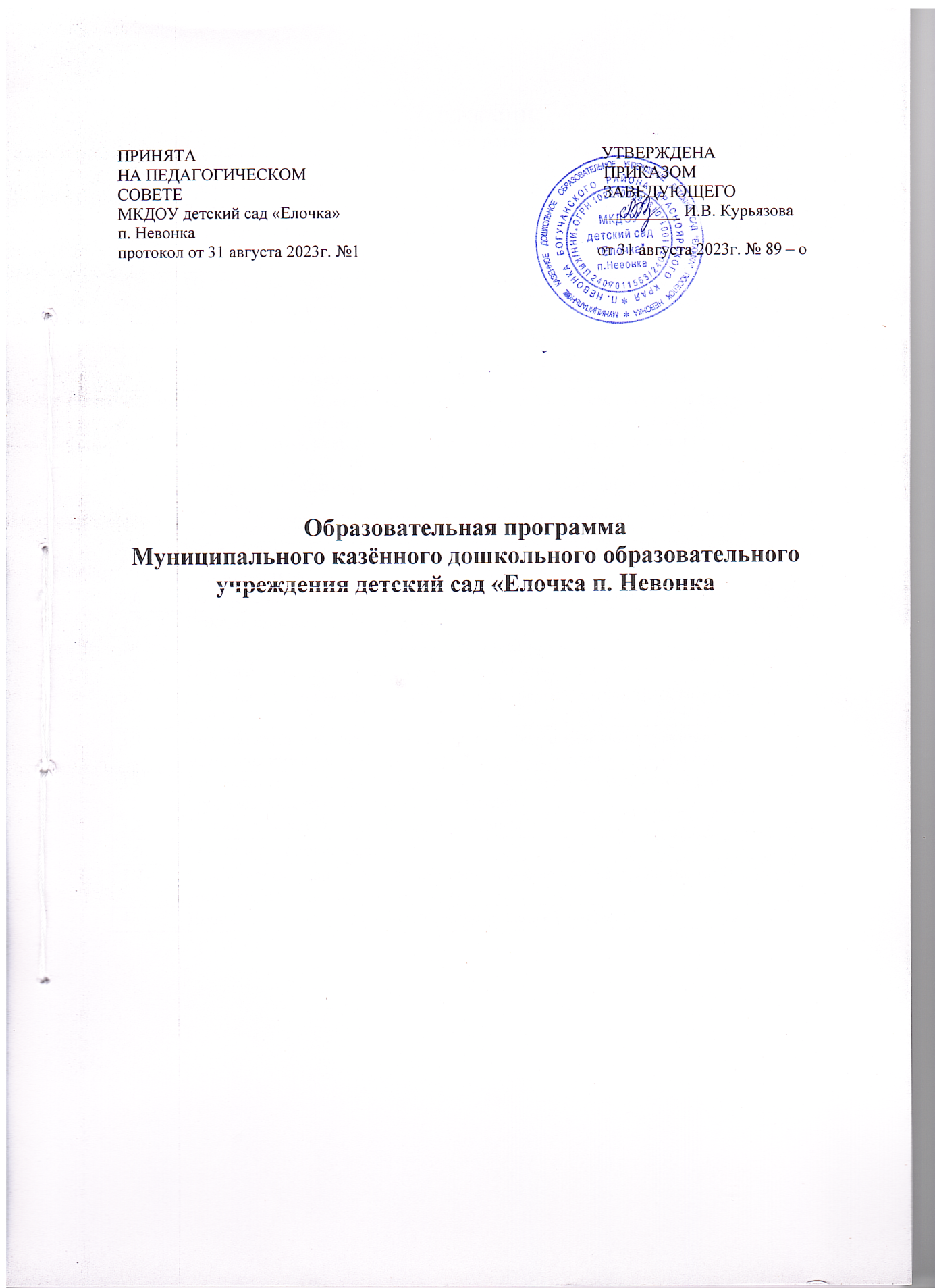 1. Целевой раздел 1.1	Пояснительная записка.1.1.1	Общие положенияОбразовательная программа дошкольного образования (далее – Программа) разработана в МКДОУдетский сад «Елочка» п. Невонка (далее – Организация или ДОО) в соответствии с ФГОС ДО и ФОП ДО, с учетом инновационной программы «ОТ РОЖДЕНИЯ ДО ШКОЛЫ».Программа состоит из обязательной части и части, формируемой участниками образовательных отношений (далее – вариативная часть). Обе части являются взаимодополняющими и необходимыми с точки зрения реализации требований ФГОС ДО. Обязательная часть Программы соответствует ФОП ДО и дополнена в необходимом объеме положениями инновационной программы «ОТ РОЖДЕНИЯ ДО ШКОЛЫ», что позволяет использовать ее инновационные разработки и приводит к повышению качества дошкольного образования в Организации. При этом, согласно п. 4 ФОП ДО, в случае полного соответствия положений Программы федеральной программе, эта часть Программы оформляется в виде ссылки на ФОП ДО. Дополнительные положения, соответствующие инновационной программе «ОТ РОЖДЕНИЯ ДО ШКОЛЫ», прописаны в тексте Программы либо обозначены  в виде ссылок на программу «ОТ РОЖДЕНИЯ ДО ШКОЛЫ».Такой подход к формированию Программы реализует выполнение требования Закона об образовании о необходимости обеспечить содержание и планируемые результаты разработанных образовательными организациями образовательных программ не ниже соответствующих содержания и планируемых результатов федеральной программы дошкольного образования и позволяет утверждать, что Программа обеспечивает содержание и планируемые результаты не ниже соответствующих содержания и планируемых результатов Федеральной программы.Вариативная часть включает различные направления, выбранные участниками образовательных отношений из числа парциальных и иных программ и/или созданных ими самостоятельно. Эта часть, в соответствии с ФГОС ДО, «может быть представлена в виде ссылок на соответствующую методическую литературу, позволяющую ознакомиться с содержанием выбранных участниками образовательных отношений парциальных программ, методик, форм организации образовательной работы».Вариативная часть Программы учитывает образовательные потребности, интересы и мотивы детей, членов их семей и педагогов и ориентирована на:специфику национальных, социокультурных и иных условий, в которых осуществляется образовательная деятельность;выбор тех парциальных образовательных программ и форм организации работы с детьми, которые в наибольшей степени соответствуют потребностям и интересам детей, а также возможностям педагогического коллектива;сложившиеся традиции Организации или Группы.В соответствии с ФГОС ДО «Структурные подразделения в одной Организации (далее группы) могут реализовывать разные Программы». Что означает, что в разных группах в рамках вариативной части могут использоваться различные парциальные программы.Объем обязательной части Программы составляет не многим более 60% от общего объема программы, а часть, формируемая участниками образовательных отношений, составляет не многим менее 40%, что соответствует требованиям ФГОС ДО.Коррекционная работа. Раздел коррекционно-развивающей работы в Программе формируется с учетом следующих положений:В пункте 27.3. ФОП ДО указано, что «Организациям предоставляется право разработать программу КРР в соответствии с ФГОС ДО», однако обязанность включать содержание КРР в Программу наступает только в случае, если планируется ее освоение детьми с ограниченными возможностями здоровья.В пункте 2.11.2. ФГОС ДО написано: «Содержание коррекционной работы и/или инклюзивного образования включается в Программу, если планируется ее освоение детьми с ограниченными возможностями здоровья».Далее, в том же разделе ФГОС ДО, написано «В случае организации инклюзивного образования по основаниям, не связанным с ограниченными возможностями здоровья детей, выделение данного раздела не является обязательным; в случае же его выделения содержание данного раздела определяется Организацией самостоятельно». Аналогичные требования обозначены в п. 27.5. ФОП ДО: «КРР организуется: по обоснованному запросу педагогов и родителей (законных представителей); на основании результатов психологической диагностики; на основании рекомендаций ППК.».Структура Программы соответствует ФОП ДО и состоит из 4 разделов — трех основных (целевой, содержательный, организационный) и одного дополнительного, где дается краткая презентация Программы. Все разделы составлены в соответствии с требованиями и рекомендациями ФГОС ДО и ФОП ДО. В каждом из разделов отражается обязательная часть и часть, формируемая участниками образовательных отношений.Методические пособия. Согласно пп. а) пункта 2.11.2. ФГОС ДО, «содержательный раздел Программы должен включать описание образовательной деятельности в соответствии с направлениями развития ребенка, представленными в пяти образовательных областях, с учетом используемых методических пособий, обеспечивающих реализацию данного содержания.» Поэтому, в соответствии с ФГОС ДО, для каждой образовательной области, даны перечни пособий, способствующих реализации соответствующего раздела  Программы. В статье 47, параграф 3, пункт 4 Закона об образовании педагогическим работникам дается «право на выбор учебников, учебных пособий, материалов и иных средств обучения и воспитания в соответствии с образовательной программой и в порядке, установленном законодательством об образовании;»С целью реализации этого права, в Программе дается широкий перечень пособий, что создает педагогам возможность выбора — в каждой группе педагоги, реализующие Программу, могут выбрать из предложенного перечня методические и иные пособия с учетом возрастных и индивидуальных особенностей воспитанников их группы, специфики их образовательных потребностей и интересов, а также в зависимости от своих предпочтений.Принцип практической целесообразности (исключение повторов). В ФОП одно и тоже содержание может раскрываться в различных разделах ФОП. Например, кадровые условия упоминаются в трех разделах ФОП: содержательном («Значимые для разработки и реализации Программы характеристики»), в Программе воспитания и в организационном разделе.В данной Программе применяется принцип практической целесообразности (исключение повторов), и каждый вопрос раскрывается в одном из разделов Программы в соответствии с ФГОС ДО, а в остальных местах делается перекрестная ссылка на соответствующий раздел Программы.1.1.2.	Цели и задачи реализации Программы Цель Программы — «воспитание гармонично развитой и социально ответственной личности на основе духовно-нравственных ценностей народов Российской Федерации, исторических и национально-культурных традиций» в период дошкольного детства с учетом возрастных и индивидуальных особенностей детей.К традиционным российским духовно-нравственным ценностям относятся, прежде всего, жизнь, достоинство, права и свободы человека, патриотизм, гражданственность, служение Отечеству и ответственность за его судьбу, высокие нравственные идеалы, крепкая семья, созидательный труд, приоритет духовного над материальным, гуманизм, милосердие, справедливость, коллективизм, взаимопомощь и взаимоуважение, историческая память и преемственность поколений, единство народов России.Цель Программы дополняет цель, обозначенную в ФОП ДО, целью воспитать в детях социальную ответственность, как обозначено в Указе Президента и в инновационной программе «ОТ РОЖДЕНИЯ ДО ШКОЛЫ». Инструментом воспитания в детях социальной ответственности является создание пространства детской реализации (ПДР). Цель Программы достигается через решение задач, обозначенных в ФОП ДО, дополненных задачами программы «ОТ ОЖДЕНИЯ ДО ШКОЛЫ»:1.1.3.	Принципы и подходы к формированию ПрограммыПрограмма  построена на принципах дошкольного образования, обозначенных в ФОП ДО и ФГОС ДО, и дополнена основополагающим принципом инновационной программы «ОТ РОЖДЕНИЯ ДО ШКОЛЫ» — создание пространства детской реализации (ПДР).полноценное проживание ребенком всех этапов детства (младенческого, раннего и дошкольного возрастов), обогащение (амплификация) детского развития;построение образовательной деятельности на основе индивидуальных особенностей каждого ребенка, при котором сам ребенок становится активным в выборе содержания своего образования, становится субъектом образования;содействие и сотрудничество детей и родителей (законных представителей), совершеннолетних членов семьи, принимающих участие в воспитании детей младенческого, раннего и дошкольного возрастов, а также педагогических работников (далее вместе - взрослые);признание ребенка полноценным участником (субъектом) образовательных отношений; поддержка инициативы детей в различных видах деятельности;сотрудничество ДОО с семьей;приобщение детей к социокультурным нормам, традициям семьи, общества и государства;формирование познавательных интересов и познавательных действий ребенка в различных видах деятельности;возрастная адекватность дошкольного образования (соответствие условий, требований, методов возрасту и особенностям развития);учет этнокультурной ситуации развития детей.использование ПДР (пространство детской реализации) как одного из основных инструментов формирования инициативной, творческой, социально-ответственной личности.Значимые для разработки и реализации Программы характеристики, в том числе характеристики особенностей развития детей  дошкольного возрастаК значимым для разработки и реализации Программы характеристикам относятся:количество групп и предельная наполняемость:В ДОУ функционирует 3 группы полного дня общеразвивающей направленности для детей дошкольного возраста от 1,5 года до 7 лет.Режим работы: с 7:30 до 18:00 часов.возрастные характеристики воспитанников:(Министерство просвещения Российской Федерации, Методические рекомендации по реализации Федеральной образовательной программы Дошкольного образования, п.11)https://docs.edu.gov.ru/document/8a9cc6ca040d8c6dd31a077fd2a6e226/download/5633/Ранний возраст (от одного года до трех лет). Основная характеристика детей раннего возраста – ситуативность. Ребенок может думать, чувствовать, делать только то, что видит здесь и сейчас. В данном возрасте важен режим дня, ритм повседневной жизни. Основным условием успешного развития является обеспечение двигательной активности ребенка. Активность проявляется в контексте определенной предметной ситуации, где важен характер совместной деятельности со взрослым. Взрослый интересен ребенку как человек, который раскрывает логику и способы употребления предметов, окружающих его. Именно предметная деятельность определяет формирование навыков гигиены и самообслуживания. Предметная деятельность, связанная с усвоением общественно-выработанных способов употребления предметов, оказывает влияние на развитие интеллекта, речи, самосознания и эмоциональной сферы ребенка. Основу интеллекта в раннем возрасте определяет развитие сенсорных процессов, связанных с действием обследования предметов и построения на их основе целостных образов, а также формирование первых обобщений в виде сенсорных эталонов цвета, формы, величины. Важно учитывать, что ребенок обучается только тому, что затрагивает его эмоциональную сферу. На основе сенсорного развития формируется план образов и представлений, что позволяет ребенку преодолеть ситуативность мышления и поведения. В данный период закладываются основы успешного общения со сверстниками, инициативность, чувство доверия к сверстнику. Основным достижениям возраста является самосознание, положительная самооценка, первые целостные формы поведения в виде результативных действий. Ребенок определяет себя как субъект собственных действий («Я сам»). Важна психологическая потребность в самостоятельности.Дошкольный возраст (от трех до семи лет). Центральной линией психического развития ребенка дошкольного возраста является формирование произвольности психических процессов и поведения, формирование регуляторных основ психики. В дошкольном возрасте закладываются основы успешной социализации, коммуникации, основы развития личности. Ведущим познавательным процессом в дошкольном возрасте является память и воображение. Мышление ребенка опирается на способность оперировать образами и представлениями, которые есть в памяти. За счет возможностей образного мышления, ребенок может представлять и думать о том, чего нет здесь и сейчас, преодолевается ситуативность. Все виды деятельности ребенка, включая игру, рисование, конструирование, лепку представляют собой формы наглядного моделирования действительности. В продуктивных видах деятельности ребенок моделирует предметы и явления окружающего мира, что способствует формированию первой целостной картины мира, схематического мышления, элементов логического мышления и творческих способностей. Ребенок познает мир человеческих отношений, моделируя их в игровой форме. В условиях игры регуляторные возможности психики ребенка возрастают в разы, так как в любой роли, отображающей социальные функции человека в обществе, скрыты ряд правил, которым ребенок начинает подчинять свое поведение. Формируется периферия самосознания. Ребенок накапливает представления о своих умениях и навыках. Ведущими психологическими потребностями, определяющими успешное развитие личности, является потребность в самовыражении (ребенок отвечает на вопрос «что я умею, что я могу») и потребность в самоутверждении, предполагающей желание ребенка соответствовать нормам и правилам, ожиданиям взрослых («желание быть «хорошим»). Данный возраст является крайне благоприятным для формирования нравственных норм и правил, формирования альтруистических потребностей и просоциальных форм поведения. Важно сформировать у ребенка положительное отношение к нормам щедрости, честности, справедливого распределения. В этом возрасте закладываются основы личностной, гендерной, гражданской и этнической идентичности. Познавательный интерес, любознательность, креативность можно рассматривать как системные качества, определяющие потенциал умственных способностей и развития личности ребенка дошкольного возраста. Коммуникативная компетентность в общении со взрослыми и сверстниками определяется способностью выстраивать коммуникацию адекватную ситуации, то есть, ребенок может проявлять гибкость, инициативность, интерес, чувствительность в ситуации познавательного, делового, личностного общения. Итогом развития личности выступает иерархия мотивов и произвольная регуляция поведения. Социально значимые мотивы («надо») могут управлять личными мотивами («хочу»), ребенок может принимать сложные инструкции взрослого, действовать согласно правилам и реализовывать целостные формы поведения. Способность к произвольной регуляции поведения, высокая любознательность и умение действовать по правилу определяет успешность обучения в школе. Исходя из того, что в дошкольном возрасте закладываются основы первичной картины мира, формируются социальные переживания, определяющие отношение ребенка к разным видам человеческой деятельности, к миру людей и к самому себе, особую важность приобретает формирование представлений и положительного отношения к правилам безопасности жизнедеятельности и здорового образа жизни. Также, в современном социальном контексте, необходимо уделять внимание аспектам финансовой, экологической, информационной осведомленности у детей дошкольного возраста.Кадровые условия- Региональные особенностиМКДОУ детский сад «Елочка» п. Невонка находится в Богучанском районе, на северо-востоке Красноярского края . Местность богата лесами и природными водоёмами. На территории детского сада, прилегающей к зданию, также созданы благоприятные условия: озеленены по всему периметру, имеются спортивная и прогулочные площадки с теневыми навесами для каждой группы.Климат умеренно-континентальный. Времена года выражены достаточно ярко. С учетом выделенных климатических особенностей, реализация Программы осуществляется круглогодично с выделением 2-х периодов: первый период (холодный): с 01 сентября по 31 мая, для этого периода характерно наличие образовательной деятельности (занятия) в процессе организации педагогом различных видов детской деятельности.второй период (теплый): с 01 июня по 31 августа, для этого периода характерно преобладание совместной деятельности ребёнка с педагогом, организуемой педагогами на уличных участках, и самостоятельной деятельности детей по их интересам и инициативе.Данные особенности определили выбор части, формируемой участниками образовательных отношений.Особенности материально-технического оснащения:В ДОО имеется совмещённый музыкально-спортивный зал, что даёт возможность организации различных досуговых и праздничных мероприятий вне групповых помещений. Детский сад оборудован ноутбуками, проектором и интерактивной доской,  проектор с экраном имеется и в зале. Социальные условия и партнеры:Часть, формируемая участниками образовательных отношенийЛыкова И.А. Парциальная образовательная программа для детей дошкольного возраста «МИР БЕЗ ОПАСНОСТИ»Авторская программа, разработанная в соответствии с ФГОС ДО и направленная на формирование культуры безопасности личности в условиях развивающего дошкольного образования. Охватывает следующие виды детской безопасности: витальная (жизнь и здоровье), социальная, экологическая, дорожная, пожарная, информационная и др. Определяет стратегию, целевые ориентиры, ключевые задачи, базисное содержание, модель взаимодействия педагога с детьми, психолого-педагогические условия, критерии педагогической диагностики (мониторинга). Раскрывает принципы организации развивающей предметно-пространственной среды. Предлагает варианты адаптации программного содержания к запросу особого ребенка. Особенностью авторского подхода является моделирование образовательных ситуаций, отражающих путь развития человеческой культуры и общества (взаимосвязь культуротворчества и нормотворчества). Программа обеспечена методическими и дидактическими пособиями.Планируемые результаты реализации и освоения ПрограммыОбязательная часть:Планируемые результаты каждого возрастного периода совпадают с планируемыми результатами Федеральной образовательной программе дошкольного образования, утвержденной приказом Министерства просвещения Российской Федерации от 25 ноября 2022 г. N 1028.Часть, формируемая участниками образовательных отношений:Педагогическая диагностика достижения планируемых результатовВ соответствии с п. 16 ФОП ДО, педагогическая диагностика достижений планируемых результатов направлена на изучение деятельностных умений ребёнка, его интересов, предпочтений, склонностей, личностных особенностей, способов взаимодействия со взрослыми и сверстниками. Педагогическая диагностика индивидуального развития детей проводится педагогом в произвольной форме на основе малоформализованных диагностических методов: наблюдения, свободных бесед с детьми, анализа продуктов детской деятельности (рисунков, работ по лепке, аппликации, построек, поделок и тому подобное), специальных диагностических ситуаций. Результаты педагогической диагностики (мониторинга) могут использоваться исключительно для решения следующих образовательных задач:1) индивидуализации образования (в том числе поддержки ребенка, построения его образовательной траектории или профессиональной коррекции особенностей его развития);2) оптимизации работы с группой детей.СОДЕРЖАТЕЛЬНЫЙ РАЗДЕЛ2.1. Описание образовательной деятельности в соответствии с направлениями развития ребёнка (в пяти образовательных областях)Обязательная часть ПрограммыОбразовательная область «Социально-коммуникативное развитие» Образовательная область «Познавательное развитие» Образовательная область «Речевое развитие» Образовательная область «Художественно-эстетическое развитие» Образовательная область «Физическое развитие» Часть Программы, формируемая участниками образовательных отношенийМетодические пособия, обеспечивающие реализацию содержания представлены в разделе 3.3 Программы в части - «Обеспеченность методическими материалами и средствами обучения и воспитания».2.2. Описание вариативных форм, способов, методов и средств реализации Программы с учётом возрастных и индивидуальных особенностей воспитанников, специфики их образовательных потребностей и интересовОбязательная часть	При реализации Программы используются:различные образовательные технологии, в том числе дистанционные образовательные технологии, электронное обучение, исключая образовательные технологии, которые могут нанести вред здоровью детей. Применение электронного обучения, дистанционных образовательных технологий, а также работа с электронными средствами обучения осуществляется в соответствии с требованиями СП 2.4.3648-20 и СанПиН 1.2.3685-21.	В ДОО существуют различные формы реализации Программы.Для достижения задач воспитания в ходе реализации Программы педагог может использовать следующие методы:организация опыта поведения и деятельности (приучение к положительным формам общественного поведения, упражнение, воспитывающие ситуации, игровые методы);осознание детьми опыта поведения и деятельности (рассказ на моральные темы, разъяснение норм и правил поведения, чтение художественной литературы, этические беседы, обсуждение поступков и жизненных ситуаций, личный пример);мотивация опыта поведения и деятельности (поощрение, методы развития эмоций, игры, соревнования).Традиционные методы обучения (словесные, наглядные, практические) дополнены методами, в основу которых положен характер познавательной деятельности детей, согласно п. 23.6.1. ФОП ДО:	При реализации Программы педагоги используют различные средства:демонстрационные и раздаточные;визуальные, аудийные, аудиовизуальные;естественные и искусственные;реальные и виртуальные.Данные средства используются для развития следующих видов деятельности детей:двигательной (оборудование для ходьбы, бега, ползания, лазанья, прыгания, занятий с мячом и другое);предметной (образные и дидактические игрушки, реальные предметы и другое);игровой (игры, игрушки, игровое оборудование и другое);коммуникативной (дидактический материал, предметы, игрушки, видеофильмы и другое);познавательно-исследовательской и экспериментирования (натуральные предметы и оборудование для исследования и образно-символический материал, в том числе макеты, плакаты, модели, схемы и другое);чтения художественной литературы (книги для детского чтения, в том числе аудиокниги, иллюстративный материал);трудовой (оборудование и инвентарь для всех видов труда);продуктивной (оборудование и материалы для лепки, аппликации, рисования и конструирования);музыкальной (детские музыкальные инструменты, дидактический материал и другое).Для реализации Программы ДОО отобраны следующие способы (технологии, приемы):Часть, формируемая участниками образовательных отношений Вариативные формы, способы, методы и средства реализации части Программы, формируемой участниками образовательных отношений, совпадают с вариативными формами, способами, методами и средствами обязательной части Программы.2.3. Особенности образовательной деятельности разных видов и культурных практикОбязательная частьСогласно п. 24.1 ФОП ДО образовательная деятельность (далее - ОД) в ДОО включает:	Организация различных видов детской деятельности	В режимных моментах	В семье	Самостоятельная деятельность детейСогласно п. 24.2 ФОП ДО образовательная деятельность организуется как совместная деятельность педагога и детей, самостоятельная деятельность детей. В зависимости от решаемых образовательных задач, желаний детей, их образовательных потребностей, педагог выбирает один или несколько вариантов совместной деятельности:1) совместная деятельность педагога с ребёнком, где, взаимодействуя с ребёнком, он выполняет функции педагога: обучает ребёнка чему-то новому;совместная деятельность ребёнка с педагогом, при которой ребёнок и педагог - равноправные партнёры;совместная деятельность группы детей под руководством педагога, который на правах участника деятельности на всех этапах её выполнения (от планирования до завершения) направляет совместную деятельность группы детей;совместная деятельность детей со сверстниками без участия педагога, но по его заданию. Педагог в этой ситуации не является участником деятельности, но выступает в роли её организатора, ставящего задачу группе детей, тем самым, актуализируя лидерские ресурсы самих детей;самостоятельная, спонтанно возникающая, совместная деятельность детей без всякого участия педагога.	Все перечисленные варианты совместной деятельности педагога с детьми могут быть реализованы в группе одномоментно. 	Организуя различные виды деятельности, педагог учитывает опыт ребёнка, его субъектные проявления (самостоятельность, творчество при выборе содержания деятельности и способов его реализации, стремление к сотрудничеству с детьми, инициативность и желание заниматься определённым видом деятельности). В процессе их организации педагог создает условия для свободного выбора детьми деятельности, оборудования, участников совместной деятельности, принятия детьми решений, выражения своих чувств и мыслей, поддерживает детскую инициативу и самостоятельность, устанавливает правила взаимодействия детей в соответствии с п.24.3. ФОП ДО.	Согласно п.24.7. ФОП ДО, игра  - форма организации жизни и деятельности детей, средство разностороннего развития личности; метод или прием обучения; средство саморазвития, самовоспитания, самообучения, саморегуляции. Педагог максимально использует потенциал игры, все варианты ее применения в ДОО в соответствии с п.24.8. ФОП ДО.	Согласно п.24 ФОП ДО образовательная деятельность включает:Время проведения занятий, их продолжительность, длительность перерывов, суммарная образовательная нагрузка для детей дошкольного возраста определяются СанПиН 1.2.3685-21.	Содержание и педагогически обоснованную методику проведения занятий педагог выбирает самостоятельно. Подходы к проведению занятий могут отличаться в разных периодах реализации Программы. 	Согласно п. 24.18 ФОП ДО в ДОО во вторую половину дня организованы следующие культурные практики:В процессе культурных практик педагог создаёт атмосферу свободы выбора, творческого обмена и самовыражения, сотрудничества взрослого и детей. Организация культурных практик предполагает подгрупповой способ объединения детей (п.24.22. ФОП ДО)Часть, формируемая участниками образовательных отношений Особенности образовательной деятельности разных видов и культурных практик в части Программы, формируемой участниками образовательных отношений, полностью совпадают с обязательной частью Программы. . Способы и направления поддержки детской инициативыОбязательная частьДля поддержки детской инициативы педагоги поощряют свободную самостоятельную деятельность детей, основанную на детских интересах и предпочтениях. Согласно п. 25.4. ФОП ДО для поддержки детской инициативы педагоги:уделяют внимание развитию детского интереса к окружающему миру, поощряют желание ребёнка получать новые знания и умения, осуществлять деятельностные пробы в соответствии со своими интересами, задавать познавательные вопросы;организовывают ситуации, способствующие активизации личного опыта ребёнка в деятельности, побуждающие детей к применению знаний, умений при выборе способов деятельности;расширяют и усложняют в соответствии с возможностями и особенностями развития детей область задач, которые ребёнок способен и желает решить самостоятельно, уделяют внимание таким задачам, которые способствуют активизации у ребёнка творчества, сообразительности, поиска новых подходов;поощряют проявление детской инициативы в течение всего дня пребывания ребёнка в ДОО, используя приёмы поддержки, одобрения, похвалы;создают условия для развития произвольности в деятельности, используют игры и упражнения, направленные на тренировку волевых усилий, поддержку готовности и желания ребёнка преодолевать трудности, доводить деятельность до результата;поощряют и поддерживают желание детей получить результат деятельности, обращают внимание на важность стремления к качественному результату, подсказывают ребёнку, проявляющему небрежность и равнодушие к результату, как можно довести дело до конца, какие приёмы можно использовать, чтобы проверить качество своего результата;внимательно наблюдают за процессом самостоятельной деятельности детей, в случае необходимости оказывают детям помощь, но стремятся к её дозированию. Если ребёнок испытывает сложности при решении уже знакомой ему задачи, когда изменилась обстановка или иные условия деятельности, то педагоги используют приемы наводящих вопросов, активизируют собственную активность и смекалку ребёнка, намекают, советуют вспомнить, как он действовал в аналогичном случае;поддерживают у детей чувство гордости и радости от успешных самостоятельных действий, подчёркивают рост возможностей и достижений каждого ребёнка, побуждают к проявлению инициативы и творчества через использование приёмов похвалы, одобрения, восхищения.	Особенности поддержки детской инициативы и самостоятельности с учётом возрастных особенностей детей (в соотв.  с п.25 ФОП ДО):	Согласно п. 25.8 ФОП ДО для поддержки детской инициативы педагоги используют ряд способов и приёмов:Не	сразу помогают ребёнку, если он испытывает затруднения решения задачи, а побуждают его к самостоятельному решению, подбадривают и поощряют попытки найти решение. В случае необходимости оказания помощи ребёнку, педагоги сначала стремятся к её минимизации: лучше дать совет, задать наводящие вопросы, активизировать имеющийся у ребёнка прошлый опыт.У ребёнка всегда есть возможность самостоятельного решения поставленных задач. При этом педагоги помогают детям искать разные варианты решения одной задачи, поощряют активность детей в поиске, принимают любые предположения детей, связанные с решением задачи, поддерживают инициативу и творческие решения, а также обязательно акцентируют внимание детей на качестве результата, их достижениях, одобряют и хвалят за результат, вызывают у них чувство радости и гордости от успешных самостоятельных, инициативных действий.Особое внимание педагоги уделяют общению с ребёнком в период проявления кризиса семи лет: характерные для ребёнка изменения в поведении и деятельности становятся поводом для смены стиля общения с ребёнком. Педагоги уважают его интересы, стремления, инициативы в познании, активно поддерживают стремление к самостоятельности.Педагоги акцентируют внимание на освоении ребёнком универсальных умений организации своей деятельности и формировании у него основ целеполагания: поставить цель (или принять её от педагога), обдумать способы её достижения, осуществить свой замысел, оценить полученный результат с позиции цели. Задача развития данных умений ставится педагогами в разных видах деятельности. При этом педагоги используют средства, помогающие детям планомерно и самостоятельно осуществлять свой замысел: опорные схемы, наглядные модели, пооперационные карты.Для развития самостоятельности у детей, педагоги создают творческие ситуаций в игровой, музыкальной, изобразительной деятельности и театрализации, в ручном труде, в которых активизируют желание детей самостоятельно определить замысел, способы и формы его воплощения.Педагоги уделяют особое внимание обогащению РППС, обеспечивающей поддержку инициативности ребёнка. В пространстве группы постоянно появляются предметы, побуждающие детей к проявлению интеллектуальной активности (новые игры и материалы, детали незнакомых устройств, сломанные игрушки, нуждающиеся в починке, зашифрованные записи, посылки, письма-схемы, новые таинственные книги и прочее). Часть, формируемая участниками образовательных отношений Способы и направления поддержки детской инициативы в части, формируемой участниками образовательных отношений, полностью совпадают с обязательной частью Программы. 2.5. Особенности взаимодействия педагогического коллектива с семьями обучающихсяСогласно п. 26.1 ФОП ДО, главными целями взаимодействия педагогического коллектива ДОО с семьями обучающихся дошкольного возраста являются:Психолого-педагогическая поддержка семьиЕдинство подходов к воспитанию и обучениюПовышение компетентности родителейСогласно п. 26.3 ФОП ДО, достижение этих целей осуществляется через решение основных задач:ИнформированиеПросвещениеРазвитие осознанного родительстваСотрудничество и партнерствоВовлечение в образовательный процессСогласно п. 26.4 ФОП ДО, Построение взаимодействия с родителями (законными представителями) базируется на принципах и подходах, изложенных в п.26.4. ФОП ДО.	Согласно п. 26.5 ФОП ДО, деятельность педагогического коллектива ДОО по построению взаимодействия с родителями (законными представителями) обучающихся осуществляется по нескольким направлениям:Решение основных задач взаимодействия с родителями по направлениям деятельности реализуются в разных формах (групповых и (или) индивидуальных) посредством различных методов, приемов и способов взаимодействия с родителями (законными представителями): 2.6. Направления и задачи коррекционно-развивающей работы http://publication.pravo.gov.ru/Document/View/0001202212280044?index=166  2.7Рабочая программа воспитания (далее – РПВ)ЦЕЛЕВОЙ РАЗДЕЛ РПВОбязательная частьОбщая цель воспитания в ДОО в соответствии с п. 29.2 ФОП ДО: личностное развитие каждого ребёнка с учётом его индивидуальности и создание условий для позитивной социализации детей на основе традиционных ценностей российского общества, что предполагает:1) формирование первоначальных представлений о традиционных ценностях российского народа, социально приемлемых нормах и правилах поведения;2) формирование ценностного отношения к окружающему миру (природному и социокультурному), другим людям, самому себе;3) становление первичного опыта деятельности и поведения в соответствии с традиционными ценностями, принятыми в обществе нормами и правилами.	Задачами воспитания в ДОО являются:содействие развитию личности, основанному на принятых в обществе представлениях о добре и зле, должном и недопустимом;способствование становлению нравственности, основанной на духовных отечественных традициях, внутренней установке личности поступать согласно своей совести;создание условия для развития и реализации личностного потенциала ребёнка, его готовности к творческому самовыражению и саморазвитию, самовоспитанию;4) осуществление поддержки позитивной социализации ребёнка посредством проектирования и принятия уклада, воспитывающей среды, создания воспитывающих общностей.Часть, формируемая участниками образовательных отношений Цель:Воспитание ответственного отношения к месту своего проживания, формирование потребности поддерживать в чистоте территорию ДОО.В РПВ согласно п.29.2.2.выделены следующие направления воспитания:Согласно п.п. 29.2.3.1., 29.2.3.2. ФОП ДО выделяются следующие целевые ориентиры воспитания:Целевые ориентиры воспитания детей раннего возраста (к трем годам).Целевые ориентиры воспитания детей на этапе завершения освоения программыСОДЕРЖАТЕЛЬНЫЙ РАЗДЕЛ РПВУклад ДОО:Воспитывающая среда ДОО:Общности ДООВ ДОО выделяются следующие общности:Профессиональная общность (это единство целей и задач воспитания, реализуемое всеми сотрудниками детского сада);Профессионально-родительская общность (включает сотрудников детского сада и всех взрослых членов семей воспитанников, которых связывают не только общие ценности, цели развития и воспитания детей, но и уважение друг к другу);Детско-взрослая общность (субъект воспитания и развития детей дошкольного возраста);Ценности и цели: Особенности организации всех общностей и их роль в процессе воспитания детей:Профессиональная общность – это устойчивая система связей и отношений между людьми, единство целей и задач воспитания, реализуемое всеми сотрудниками ДОО. Сами участники общности разделяют те ценности, которые заложены в основу Программы. Основой эффективности такой общности является рефлексия собственной профессиональной деятельности.Воспитатель, а также другие сотрудники:-	являются примером в формировании полноценных и сформированных ценностных ориентиров, норм общения и поведения;-	мотивируют детей к общению друг с другом, поощряют даже самые незначительные стремления к общению и взаимодействию;-	поощряют детскую дружбу, стараются, чтобы дружба между отдельными детьми внутри группы сверстников принимала общественную направленность;-	заботятся о том, чтобы дети непрерывно приобретали опыт общения на основе чувства доброжелательности;-	содействуют проявлению детьми заботы об окружающих, учат проявлять чуткость к сверстникам, побуждают детей сопереживать, беспокоиться, проявлять внимание к заболевшему товарищу;-	воспитывают в детях такие качества личности, которые помогают влиться в общество сверстников (организованность, общительность, отзывчивость, щедрость, доброжелательность и пр.);-	учат детей совместной деятельности, насыщают их жизнь событиями, которые сплачивали бы и объединяли ребят;-	воспитывают в детях чувство ответственности перед группой за своё поведение.Профессионально-родительская общность включает сотрудников ДОО и всех взрослых членов семей воспитанников, которых связывают не только общие ценности, цели развития и воспитания детей, но и уважение друг к другу.Основная задача – объединение усилий по воспитанию ребенка в семье и в ДОО. Зачастую поведение ребенка сильно различается дома и в ДОО. Без совместного обсуждения воспитывающими взрослыми особенностей ребенка невозможно выявление и в дальнейшем создание условий, которые необходимы для его оптимального и полноценного развития и воспитания.Детско-взрослая общность.Для общности характерно содействие друг другу, сотворчество и сопереживание, взаимопонимание и взаимное уважение, отношение к ребенку как к полноправному человеку, наличие общих симпатий, ценностей и смыслов у всех участников общности.Детско-взрослая общность является источником и механизмом воспитания ребенка. Находясь в общности, ребенок сначала приобщается к тем правилам и нормам, которые вносят взрослые в общность, а затем эти нормы усваиваются ребенком и становятся его собственными.Общность строится и задается системой связей и отношений ее участников. В каждом возрасте и каждом случае она будет обладать своей спецификой в зависимости от решаемых воспитательных задач.Особенности обеспечения возможности разновозрастного взаимодействия детей:Одним из видов детских общностей являются разновозрастные детские общности. В ДОО обеспечена возможность взаимодействия ребенка как со старшими, так и с младшими детьми на прогулке, во время общих мероприятий и праздников, на выездах за территорию детского сада, на экскурсиях. Это обеспечивает помимо подражания и приобретения нового опыта послушания, опыт следования общим для всех правилам, нормам поведения и традициям. Кроме этого, для старших детей отношения с младшими – это возможность стать авторитетом и образцом для подражания, а также пространство для воспитания заботы и ответственности.Задачи воспитания ДООСодержание Программы воспитания реализуется в ходе освоения детьми дошкольного возраста всех образовательных областей, обозначенных в ФГОС ДО:Работа с родителями (законными представителями)	Работа с родителями (законными представителями) детей дошкольного возраста строится на принципах ценностного единства и сотрудничества всех субъектов социокультурного окружения ДОО.	Для реализации РПВ используются формы сотрудничества с семьями воспитанников, описанные в п. 2.5 Программы. Воспитательные события ДООСобытие предполагает взаимодействие ребёнка и взрослого, в котором активность взрослого приводит к приобретению ребёнком собственного опыта переживания той или иной ценности:Совместная деятельность в образовательных ситуациях К основным видам организации совместной деятельности в образовательных ситуациях в ДОО относятся :ситуативная беседа, рассказ, советы, вопросы;социальное моделирование, воспитывающая (проблемная) ситуация, составление рассказов из личного опыта;чтение художественной литературы с последующим обсуждением и выводами, сочинение рассказов, историй, сказок, заучивание и чтение стихов наизусть;разучивание и исполнение песен, театрализация, драматизация, этюды- инсценировки;рассматривание и обсуждение картин и книжных иллюстраций, просмотр видеороликов, презентаций, мультфильмов;организация выставок (книг, репродукций картин, тематических или авторских, детских поделок и тому подобное),экскурсии ( в общеобразовательную организацию и тому подобное);игровые методы (игровая роль, игровая ситуация, игровое действие и другие); демонстрация собственной нравственной позиции педагогом, личный пример педагога, приучение к вежливому общению, поощрение (одобрение, тактильный контакт, похвала, поощряющий взгляд).Организация предметно-пространственной средыВ соответствии с п.29.3.6 ФОП ДОПринцип полифункциональности среды: предметно-пространственная среда должна открывать множество возможностей, обеспечивать все составляющие образовательного процесса, и в этом смысле должна быть многофункциональной.Принцип трансформируемости среды связан с ее полифункциональностью – это возможность изменений, позволяющих, по ситуации,  вынести на первый план ту или иную функцию пространства (в отличие от монофункционального зонирования, жестко закрепляющего функции за определенным пространством).Принцип вариативности: сообразно характеру современного образовательного процесса мы используем федеральный рамочный (стержневой) проект предметно-пространственной среды, конкретизируем его модельные варианты для конкретных вариантов среды, разрабатываемых уже самими педагогами-практиками.Эстетический аспект среды присутствует не как статичное внешнее дополнение (оформление интерьера), отдельное от функциональной составляющей, а как момент «красоты», открывающейся субъекту, в основном, при изменении, трансформации привычной среды.При выборе материалов и игрушек для РППС ДОО ориентируется на продукцию отечественных  производителей. ОРГАНИЗАЦИОННЫЙ РАЗДЕЛ РПВКадровое обеспечениеВ ДОО приняты следующие решения по разделению функционала, связанного осуществление воспитательной деятельности:Требования к условиям работы с особыми категориями детейВ соответствии с п.29.4.3.1 ФОП ДО по своим основным задачам воспитательная работа в ДОО не зависит от наличия (отсутствия) у ребёнка особых образовательных потребностей Программа предполагает создание следующих условий, обеспечивающих достижение целевых ориентиров в работе с особыми категориями детей:направленное на формирование личности взаимодействие взрослых с детьми, предполагающее создание таких ситуаций, в которых каждому ребёнку с особыми образовательными потребностями предоставляется возможность выбора деятельности, партнера и средств; учитываются особенности деятельности, средств её реализации, ограниченный объем личного опыта детей особых категорий;формирование игры как важнейшего фактора воспитания и развития ребёнка с особыми образовательными потребностями, с учётом необходимости развития личности ребёнка, создание условий для самоопределения и социализации детей на основе социокультурных, духовно-нравственных ценностей и принятых в российском обществе правил и норм поведения;создание воспитывающей среды, способствующей личностному развитию особой категории дошкольников, их позитивной социализации, сохранению их индивидуальности, охране и укреплению их здоровья и эмоционального благополучия;доступность воспитательных мероприятий, совместных и самостоятельных, подвижных и статичных форм активности с учётом особенностей развития и образовательных потребностей ребёнка; речь идет не только о физической доступности, но и об интеллектуальной, когда созданные условия воспитания и применяемые правила должны быть понятны ребёнку с особыми образовательными потребностями;участие семьи как необходимое условие для полноценного воспитания ребёнка дошкольного возраста с особыми образовательными потребностями.ОРГАНИЗАЦИОННЫЙ РАЗДЕЛ3.1. Психолого-педагогические условия реализации ПрограммыУспешная реализация Программы в ДОО обеспечивается психолого-педагогическими условиями, соответствующими п.30 ФОП ДО.http://publication.pravo.gov.ru/Document/View/0001202212280044?index=1903.2. Особенности организации развивающей предметно-пространственной среды (далее – РППС)	РППС ДОО создано как единое пространство, все компоненты которого, как в помещении, так и вне его, согласуются между собой по содержанию, масштабу, художественному решению.Проектирование РППС ДОО происходит в соответствии с п.31.5. ФОП ДО.http://publication.pravo.gov.ru/Document/View/0001202212280044?index=193Требования к РППС определяются п.п.31.6. – 31.9. ФОП ДОhttp://publication.pravo.gov.ru/Document/View/0001202212280044?index=193	В соответствии с п.31.10. ФОП ДО http://publication.pravo.gov.ru/Document/View/0001202212280044?index=193в ДОО созданы условия для эмоционального благополучия детей и комфортной работы педагогических и учебно-вспомогательных сотрудников:	В соответствии с п.31.11. ФОП ДО http://publication.pravo.gov.ru/Document/View/0001202212280044?index=194в ДОО созданы условия для информатизации образовательного процесса:В оснащении РППС также использованы элементы цифровой образовательной среды:	В ДОО созданы материально-технические условия, полностью соответствующие п. 32.1. ФОП ДО.http://publication.pravo.gov.ru/Document/View/0001202212280044?index=194	В соответствии с п. 32.4. ФОП ДО	http://publication.pravo.gov.ru/Document/View/0001202212280044?index=195ДОО имеет необходимое оснащение и оборудование для всех видов воспитательной и образовательной деятельности обучающихся, педагогической, административной и хозяйственной деятельности:Помещения для занятий и проектов:Оснащение РППС:	Детский сад имеет территорию, которая озеленена. На территории ДОО расположены: спортивная площадка, уголок леса, цветники и фруктовые деревья.3.3. Материально-техническое обеспечение Программы, обеспеченность методическими материалами и средствами обучения и воспитанияВ ДОО созданы материально-технические условия, соответствующие п. 32.1. ФОП ДО, и представлены на официальном сайте ДОО http://ds-nevonka.gbu.su/материально-техническое-обеспечение/ В соответствии п.32.8. ФОП ДО в ДОО используются следующие обновляемые образовательные ресурсы:Федеральные органы управления образованием:Министерство образования и науки Российской Федерации http://www.mon.gov.ruМинистерство Просвещенияhttps://edu.gov.ru/about/ Региональные органы управления образованием:Управление образования администрации Богучанского районаhttp://www.boguo.ru/rb-topic.php?t=1 Федеральные информационно-образовательные порталы Министерство образования и науки Российской Федерации http://www.mon.gov.ruФедеральный институт развития образования РФ http://www.firo.ru/Реестр примерных основных общеобразовательных программ Министерства образования и науки Российской Федерации http://fgosreestr.ru/recomsФедеральная служба по надзору в сфере образования и науки (Рособрнадзор) http://www.obrnadzor.gov.ruФедеральное агентство по образованию (Рособразование) http://www.ed.gov.ruФедеральное агентство по науке и инновациям (Роснаука) http://www.fasi.gov.ruФедеральный портал «Российское образование» http://www.edu.ruРоссийский общеобразовательный портал http://www.school.edu.ruИнформационная система "Единое окно доступа к образовательным ресурсам" http://window.edu.ruЕдиная коллекция цифровых образовательных ресурсов (ЦОР) http://school-collection.edu.ruФедеральный центр информационно-образовательных ресурсов http://fcior.edu.ruФедеральный портал «Информационно-коммуникационные технологии в образовании» http://www.ict.edu.ru3.4. Перечень литературных, музыкальных, художественных, анимационных произведений для реализации Программы3.5. Кадровые условия реализации Программы	Реализация	Программы	обеспечивается квалифицированными педагогами, наименование должностей которых соответствует номенклатуре должностей педагогических работников организаций, осуществляющих образовательную деятельность, должностей руководителей образовательных организаций, утверждённой постановлением Правительства Российской Федерации от 21 февраля 2022 г. № 225 (Собрание законодательства Российской Федерации, 2022, № 9, ст. 1341)	В целях эффективной реализации Программы ДОО создает условия для профессионального развития педагогических и руководящих кадров, в том числе реализации права педагогов на получение дополнительного профессионального образования не реже одного раза в три года за счет средств ДОО и/или учредителя.3.6.  Режим и распорядок дня Распорядок дня размещён на сайте ДОО http://ds-nevonka.gbu.su/образование/ За счет гибкой структуры распорядок дня позволяет обеспечить «поточность» и плавный переход от одних режимных моментов к другим. Контроль за выполнением режимов дня в ДОО осуществляют: заведующий, старший воспитатель, педагоги, родители (законные представители).Часть, формируемая участниками образовательных отношений:Организация режима и распорядка пребывания детей в образовательном учреждении в части, формируемой участниками образовательных отношений, полностью совпадают с организацией режима пребывания детей в образовательном учреждении обязательной части Программы3.7 Календарный план воспитательной работы с учётом особенностей традиционных событий, праздников, мероприятийhttp://ds-nevonka.gbu.su/образование/ IV. ДОПОЛНИТЕЛЬНЫЙ РАЗДЕЛ Краткая презентация Программы          Краткая презентация Программы ориентирована на родителей (законных представителей) детей и доступна для их ознакомления (информация в родительских уголках групп и на сайте ДОУ). Программа разработана в соответствии с:Федеральным государственным образовательным стандартом дошкольного образования; Федеральной образовательной программой дошкольного образования (далее – ФОП ДО).Программа предназначена для: реализации в МКДОУ детский сад «Елочка» п. НевонкаВозрастные и иные категории детей, на которых ориентирована Программа.Программа направлена на разностороннее развитие детей с 1,5 года до 8 лет с учётом их возрастных и индивидуальных особенностей.Основной структурной единицей дошкольного образовательного учреждения является группа детей дошкольного возраста.           В МКДОУ детский сад «Елочка» п. Невонка группы функционируют в режиме 5 – дневной рабочей недели, с 10,5 часовым пребыванием. Воспитание и обучение в детском саду носит общедоступный характер и ведётся на русском языке.           Программа определяет комплекс основных характеристик дошкольного образования (объём, содержание и планируемые результаты в виде целевых ориентиров дошкольного образования), требования к условиям реализации Программы.           Образовательная программа дошкольного образования разработана в МКДОУ детский сад «Елочка» п. Невонка в соответствии с ФГОС ДО и ФОП ДО, с учётом инновационной программы «ОТ РОЖДЕНИЯ ДО ШКОЛЫ».        Содержание Программы обеспечивает развитие личности, мотивации и способностей детей в различных видах деятельности и охватывает следующие направления развития и образования детей (образовательные области): речевое развитие; социально-коммуникативное развитие; познавательное развитие; художественно- эстетическое развитие; физическое развитие.          Программа включает три основных раздела: целевой, содержательный и организационный.Целевой раздел включает в себя пояснительную записку, цели и задачи Программы, принципы и подходы к формированию Программы, характеристики особенностей развития детей раннего и дошкольного возраста, а также планируемые результаты освоения программы.Содержательный раздел  представляет общее содержание Программы, обеспечивающее полноценное развитие личности детей. Организационный раздел содержит описание психолого – педагогических и  кадровых условий, материально-технического обеспечения Программы, включает распорядок и режим дня, а также особенности традиционных событий, праздников, мероприятий; особенности организации развивающей предметно-пространственной среды.Часть, формируемая участниками образовательных отношенийЧасть Программы, формируемая участниками образовательных отношений, включает ряд парциальных программ, выбранных педагогическим коллективом с учётом образовательных потребностей, интересов и мотивов детей, членов их семей и педагогов и, в частности, ориентирована на специфику социокультурных условий, в которых осуществляется образовательная деятельность.Выбор парциальных образовательных программ и форм организации работы с детьми в наибольшей степени соответствуют потребностям и интересам детей, а также возможностям педагогического коллектива, сложившимся традициям Организации. В связи с этим, выбранными ДОУ парциальными программами стали:Авторская программа И.А. Лыковой «МИР без ОПАСНОСТИ», цель которой  - безопасности личности в процессе активной деятельности, расширение социокультурного опыта растущего человека, содействие формированию эмоционально-ценностного отношения к окружающему миру и «Я-концепции».Характеристика взаимодействия педагогического коллектива с семьями детей Сотрудничество педагогов с семьей является одним из важных условий: дети, воспитатель и родители (законные представители) - главные участники педагогического процесса. Изменения, происходящие сегодня в сфере дошкольного образования, направлены, прежде всего, на улучшение его качества, которое во многом зависит от согласования действий семьи и детского сада. Положительный результат, может быть, достигнут только при рассмотрении семьи и детского сада в рамках единого образовательного пространства, подразумевающего взаимодействие, сотрудничество между педагогами и родителями на протяжении всего детства ребёнка.Вовлечение семьи в образовательный процесс происходит контекстом деятельности, через использование таких форм, как «вхождение» в образовательные ситуации (занятия, праздники, развлечения, экскурсии), участие в проектной деятельности, общение в кругу семьи в контексте решения образовательных задач. Особый акцент в процессе «включения» семьи в образовательную деятельность делается на естественный формат взаимодействия с детьми за счёт простоты форм (совместное оформление выставок и декораций к спектаклям, совместный поиск информации к проекту, совместная уборка группы, обсуждение события и т.п.) Возможны следующие формы образовательного взаимодействия с родителями:Практикум Общее родительское собрание Выставки детских работ Стенды Опрос Беседа Групповое родительское собрание Педагогические беседы Праздники, досугиИнформирование через сайт ДОУ и сообщества в социальных сетях.Формы участия родителей в образовательной деятельности детского сада выбираются педагогами самостоятельно при активном участии самих родителей. Программа адресована педагогическим работникам и родителям воспитанников. Срок реализации программы – 6 лет.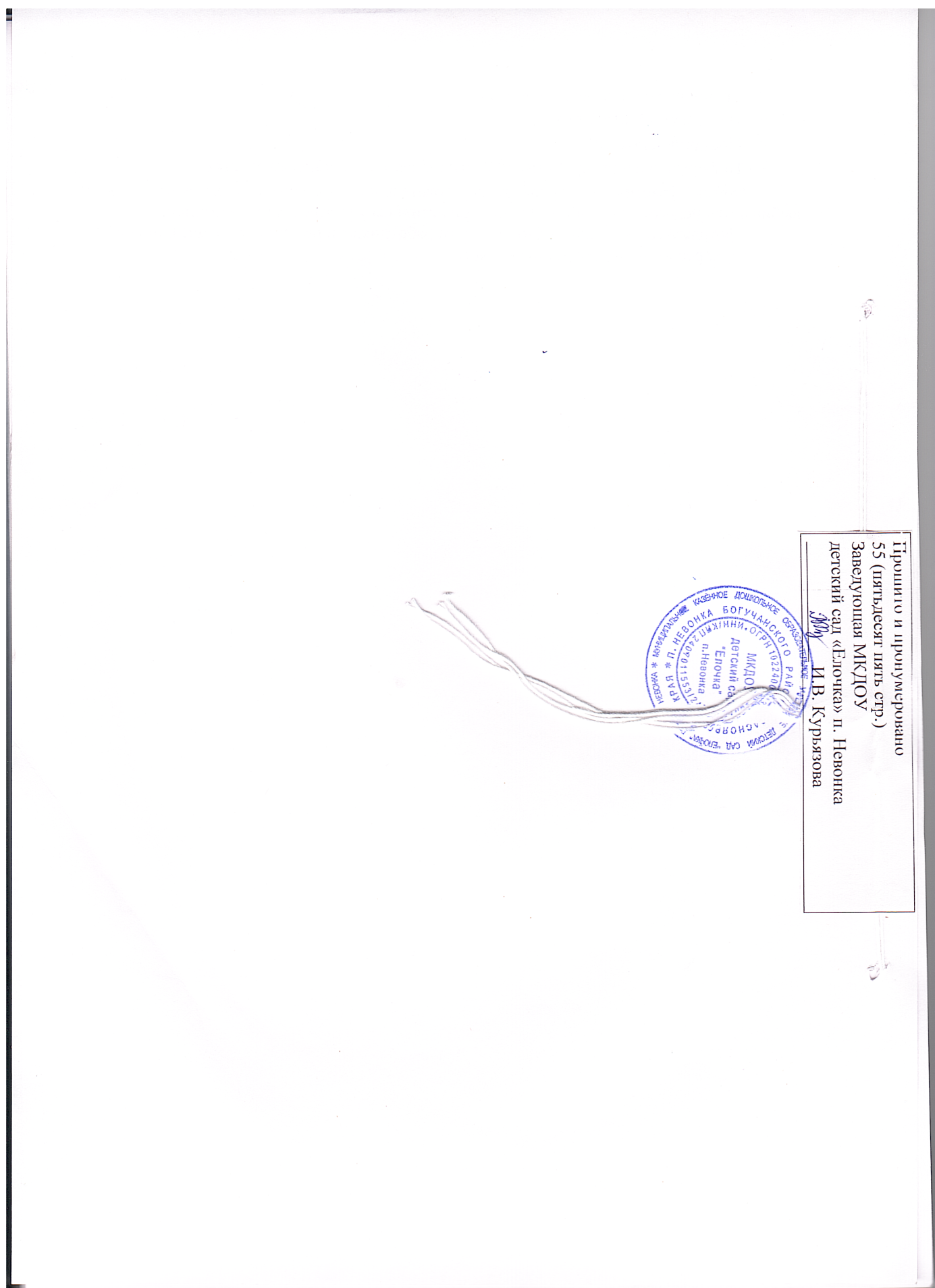 п/пСОДЕРЖАНИЕ1.Целевой раздел1.1.Пояснительная записка (цели и задачи реализации Программы, принципы и подходы к формированию Программы)1.2.Значимые для разработки и реализации Программы характеристики, в том числе характеристики особенностей развития детей раннего и дошкольного возраста. 1.3.Планируемые результаты реализации и освоения Программы 1.4.Педагогическая диагностика достижения планируемых результатов2.Содержательный раздел2.1Описание образовательной деятельности в соответствии с направлениями развития ребенка (в пяти образовательных областях)2.2Описание вариативных форм, способов, методов и средств реализации Программы с учетом возрастных и индивидуальных особенностей воспитанников, специфики их образовательных потребностей и интересов2.3Особенности образовательной деятельности разных видов и культурных практик. 2.4Способы и направления поддержки детской инициативы2.5Особенности взаимодействия педагогического коллектива с семьями воспитанников.2.6Направления и задачи коррекционно-развивающей работы2.7Рабочая программа воспитания3.Организационный раздел3.1Психолого-педагогические условия реализации Программы3.2Особенности организации развивающей предметно-пространственной среды3.3Материально-техническое обеспечение Программы, обеспеченность методическими материалами и средствами обучения и воспитания3.4Перечень литературных, музыкальных, художественных, анимационных произведений для реализации Программы3.5Кадровые условия реализации Программы3.6Режим и распорядок дня 3.7Календарный план воспитания с учётом особенностей традиционных событий, праздников, мероприятий4.Дополнительный раздел: краткая презентация ПрограммыЗадачи ФОП ДОДополнительные задачи из программы 
«ОТ РОЖДЕНИЯ ДО ШКОЛЫ»приобщение детей (в соответствии с возрастными особенностями) к базовым ценностям российского народаобеспечение оптимального сочетания классического дошкольного образования и современных образовательных технологийпостроение (структурирование) содержания образовательной деятельности на основе учета возрастных и индивидуальных особенностей развитияобъединение обучения и воспитания в целостный образовательный процесс на основе традиционных российских духовно-нравственных и социокультурных ценностейсоздание условий для равного доступа к образованию для всех детей дошкольного возраста с учетом разнообразия образовательных потребностей и индивидуальных возможностейсоздание пространства детской реализации (ПДР), что означает создание условий для развитие личности ребенка через поддержку детской инициативы, творчества, самореализацииохрана и укрепление физического и психического здоровья детей, в том числе их эмоционального благополучияиспользование преимуществ сетевого взаимодействия с профессиональным сообществом и социальным окружениемобеспечение развития физических, личностных, нравственных качеств и основ патриотизма, интеллектуальных и художественно-творческих способностей ребенка, его инициативности, самостоятельности и ответственностиобеспечение преемственность между всеми возрастными дошкольными группами и между детским садом и начальной школойобеспечение психолого-педагогической поддержки семьи и повышение компетентности родителей (законных представителей) в вопросах воспитания, обучения и развития, охраны и укрепления здоровья детей, обеспечения их безопасностиучет региональной специфики и специфики дошкольной организации достижение детьми на этапе завершения ДО уровня развития, необходимого и достаточного для успешного освоения ими образовательных программ начального общего образованияГруппаВозрастной диапазонНаполняемость Разновозрастная группа «Зайчики»1,5-3 года18 человекРазновозрастная группа «Непоседы»3-5 лет16 человекРазновозрастная группа «Гномики»5-7 (8) лет19 человекНаименование должностиКоличество по штатному расписаниюЗаведующий 1Старший воспитатель1Воспитатель4,5Младший воспитатель4,5Музыкальный руководитель1Инструктор по физической культуре1НаправлениеОбщественная организация/учреждениеСодержание взаимодействияОснованиеМедицинское сопровождениеНевонская участковая больница Осуществление плановых и профилактических медицинских осмотров детей, проведение вакцинации.Договор (заключается ежегодно)ВозрастФОП ДО/ппГиперссылкав раннем возрасте,к трем годам15.2http://publication.pravo.gov.ru/Document/View/0001202212280044?index=8в дошкольном возрасте: 15.3к четырем годам15.3.1http://publication.pravo.gov.ru/Document/View/0001202212280044?index=9к пяти годам15.3.2http://publication.pravo.gov.ru/Document/View/0001202212280044?index=11к шести годам15.3.3http://publication.pravo.gov.ru/Document/View/0001202212280044?index=13на этапе завершения освоения Программы (к концу дошкольного возраста)15.4http://publication.pravo.gov.ru/Document/View/0001202212280044?index=16ПрограммаВозрастПланируемые результатыПарциальная программа «Мир без опасности» Лыковой И.А.Вторая младшая•	Создать условия для эмоционально позитивного, комфортного состояния детей, поддерживать чувство базового доверия к миру.•	Дать доступное возрасту представление о возможных опасностях как угрозах жизни и здоровью в разных ситуациях (дома, в детском саду, на улице, в транспорте).•	Создавать условия для фомирования навыков осторожного поведения в потенциально опасных местах (возле окон и дверей, на балконе, лестнице, горке и т.п.) и ситуациях (на дороге, в транс- порте, в магазине, на про- гулке, за столом, в ванной).Парциальная программа «Мир без опасности» Лыковой И.А.Старшая группа•	Поддерживать психологически благоприятную атмосферу в группе для эмоционально позитивного состояния каждого ребенка, комфортного и безопасного взаимодействия детей в разных видах деятельности.•	Расширить представления об опасностях как угрозах жизни и здоровью человека. Учить выявлять причины опасностей, осваивать способы их предупреждения и преодоления (например, не играть со спичками, не входить в лифт без взрослых, не всту- пать в общение с незнакомыми людьми без поддержки близких взрослых).Продолжать знакомить с огнем через представление о «домиках» для огня (печь, свеча, лампа, фонарь и др.) и возможных опасностях при обращении с огнем и электроприборами.Парциальная программа «Мир без опасности» Лыковой И.А.Подготовительная группаВоспитывать культуру безопасного, здоровьесбере- гающего и здоровьесозидающего поведения.Уточнить представления о видах опасностей, учить идентифицировать опасности, выявлять их причины и находить способы их преодоления.Познакомить с работой экстренных служб, связанных с пожарной безопасностью.ФОП ДО, пп/ Возраст/группап.18.2 http://publication.pravo.gov.ru/Document/View/0001202212280044?index=221-2 года/группа раннего возраста18.3http://publication.pravo.gov.ru/Document/View/0001202212280044?index=232-3 года/ 1 младшая группа18.4http://publication.pravo.gov.ru/Document/View/0001202212280044?index=253-4 года/ 2 младшая группа18.5http://publication.pravo.gov.ru/Document/View/0001202212280044?index=284-5 лет / средняя группа18.6http://publication.pravo.gov.ru/Document/View/0001202212280044?index=325-6 лет/ старшая группа18.7http://publication.pravo.gov.ru/Document/View/0001202212280044?index=376-7 лет / подготовительная группа18.8http://publication.pravo.gov.ru/Document/View/0001202212280044?index=42решение совокупных задач воспитания ФОП ДО, пп/ Возраст/группа19.2http://publication.pravo.gov.ru/Document/View/0001202212280044?index=441-2 года/группа раннего возраста19.3http://publication.pravo.gov.ru/Document/View/0001202212280044?index=462-3 года/ 1 младшая группа19.4http://publication.pravo.gov.ru/Document/View/0001202212280044?index=483-4 года/ 2 младшая группа19.5http://publication.pravo.gov.ru/Document/View/0001202212280044?index=504-5 лет / средняя группа19.6http://publication.pravo.gov.ru/Document/View/0001202212280044?index=525-6 лет/ старшая группа19.7http://publication.pravo.gov.ru/Document/View/0001202212280044?index=556-7 лет / подготовительная группа19.8http://publication.pravo.gov.ru/Document/View/0001202212280044?index=57решение совокупных задач воспитанияФОП ДО, пп/ Возраст/группа20.2http://publication.pravo.gov.ru/Document/View/0001202212280044?index=591-2 года/группа раннего возраста20.3http://publication.pravo.gov.ru/Document/View/0001202212280044?index=612-3 года/ 1 младшая группа20.4http://publication.pravo.gov.ru/Document/View/0001202212280044?index=633-4 года/ 2 младшая группа20.5http://publication.pravo.gov.ru/Document/View/0001202212280044?index=664-5 лет / средняя группа20.6http://publication.pravo.gov.ru/Document/View/0001202212280044?index=705-6 лет/ старшая группа20.7http://publication.pravo.gov.ru/Document/View/0001202212280044?index=736-7 лет / подготовительная группа20.8http://publication.pravo.gov.ru/Document/View/0001202212280044?index=77решение совокупных задач воспитанияФОП ДО, пп/ Возраст/группа21.2http://publication.pravo.gov.ru/Document/View/0001202212280044?index=781-2 года/группа раннего возраста21.3http://publication.pravo.gov.ru/Document/View/0001202212280044?index=792-3 года/ 1 младшая группа21.4http://publication.pravo.gov.ru/Document/View/0001202212280044?index=843-4 года/ 2 младшая группа21.5http://publication.pravo.gov.ru/Document/View/0001202212280044?index=914-5 лет / средняя группа21.6http://publication.pravo.gov.ru/Document/View/0001202212280044?index=1005-6 лет/ старшая группа21.7http://publication.pravo.gov.ru/Document/View/0001202212280044?index=1106-7 лет / подготовительная группа21.8http://publication.pravo.gov.ru/Document/View/0001202212280044?index=122решение совокупных задач воспитанияФОП ДО, пп/ Возраст/группа22.2http://publication.pravo.gov.ru/Document/View/0001202212280044?index=1241-2 года/группа раннего возраста22.3http://publication.pravo.gov.ru/Document/View/0001202212280044?index=1252-3 года/ 1 младшая группа22.4http://publication.pravo.gov.ru/Document/View/0001202212280044?index=1283-4 года/ 2 младшая группа22.5http://publication.pravo.gov.ru/Document/View/0001202212280044?index=1314-5 лет / средняя группа22.6http://publication.pravo.gov.ru/Document/View/0001202212280044?index=1355-6 лет/ старшая группа22.7http://publication.pravo.gov.ru/Document/View/0001202212280044?index=1416-7 лет / подготовительная группа22.8http://publication.pravo.gov.ru/Document/View/0001202212280044?index=148решение совокупных задач воспитанияв раннем возрасте(1 год - 3 года)в дошкольном возрасте(3 года - 8 лет)предметная деятельность (орудийно-предметные действия - ест ложкой, пьет из кружки и другое);экспериментирование с материалами и веществами (песок, вода, тесто и другие);ситуативно-деловое общение со взрослым и эмоционально-практическое со сверстниками под руководством взрослого;двигательная деятельность (основные движения, общеразвивающие упражнения, простые подвижные игры);игровая деятельность (отобразительная и сюжетно-отобразительная игра, игры с дидактическими игрушками);речевая (понимание речи взрослого, слушание и понимание стихов, активная речь);изобразительная деятельность (рисование, лепка) и конструирование из мелкого и крупного строительного материала;самообслуживание и элементарные трудовые действия (убирает игрушки, подметает веником, поливает цветы из лейки и другое);музыкальная деятельность (слушание музыки и исполнительство, музыкально-ритмические движения).игровая деятельность (сюжетно-ролевая, театрализованная, режиссерская, строительно-конструктивная, дидактическая, подвижная и другие);общение со взрослым (ситуативно-деловое, внеситуативно-познавательное, внеситуативно-личностное) и сверстниками (ситуативно-деловое, внеситуативно-деловое);речевая деятельность (слушание речи взрослого и сверстников, активная диалогическая и монологическая речь);познавательно-исследовательская деятельность и экспериментирование;изобразительная деятельность (рисование, лепка, аппликация) и конструирование из разных материалов по образцу, условию и замыслу ребёнка;двигательная деятельность (основные виды движений, общеразвивающие и спортивные упражнения, подвижные и элементы спортивных игр и другие);элементарная трудовая деятельность (самообслуживание, хозяйственно-бытовой труд, труд в природе, ручной труд);музыкальная деятельность (слушание и понимание музыкальных произведений, пение, музыкально-ритмические движения, игра на детских музыкальных инструментах).в дошкольном возрасте(3 года - 8 лет)Информационный методРепродуктивный методПроблемное изложение Исследовательский методМетод проектовв дошкольном возрасте (3 года - 8 лет)Технология проблемного обученияТехнология информационного обученияТехнология проектного обученияТехнология игрового обученияЗдоровьесберегающие технологииЛичностно-ориентированные технологииУтренний отрезок времениРазвивающее общение педагога с детьми, рассматривание картин. иллюстрацийИгровые ситуацииПрактические, проблемные ситуации, упражненияНаблюдения за объектами и явлениями природы, трудом взрослыхТрудовые порученияИндивидуальная работа с детьмиПродуктивная деятельность детей по интересамЗдоровьесберегающие мероприятия, оздоровительные и закаливающие процедуры, двигательная деятельностьЗанятиеПроблемно-обучающие ситуацииОбразовательные ситуации Тематические событияПроектная деятельностьПрогулкаНаблюдение за объектами и явлениями природыПодвижные игры и спортивные упражненияЭкспериментированиеСюжетно-ролевые и конструктивные игрыЭлементарная трудовая деятельность детей на участке ДООСвободное общение педагога с детьмиИндивидуальная работа с детьмиПроведение праздников (при необходимости)Вторая половина дняКультурные практикиЭлементарная трудовая деятельностьПроведение зрелищных мероприятий. ПраздниковИгровые ситуации, индивидуальные игры и игры подгруппамиОпыты и экспериментыПрактико-ориентированные проекты, коллекционирование Чтение художественной литературы, просмотр мультфильмов и т.п.Слушание и исполнение музыкальных произведений, музыкальные игры, импровизацииОрганизация и/или посещение выставок детского творчества, просмотр репродукций картин классиков и современных художников и т.п.Индивидуальная работа с детьмиРабота с родителямиКультурная практикаРоль ребенка в практикеНазвание практикиПериодичностьИгровая практикаТворческий субъект (творческая инициатива)Сюжетно-ролевые игрыЕжедневно Продуктивная практикаСозидающий и волевой субъект (инициатива целеполагания)Конструирование из разного материала (конструкторы, модули, бумага, природный и иной материал)Творческая мастерская.1-2 раза в неделюПознавательно-исследовательская практикаСубъект исследования (познавательная инициатива)Познавательно-исследовательская, нравственно-патриотическое воспитание. самопознание,экспериментирование,развивающие игры, логические упражнения и занимательные задачи3-4  раза в неделюКоммуникативная практикаПартнер по взаимодействию и собеседник (коммуникативная инициатива)Игры на развитие коммуникации и сплочение детского коллектива,сказкотерапия, ситуации общения и накопления положительного социально-эмоционального опыта.Ежедневно Чтение художественной литературы.Дополняет развивающие возможности других культурных практиквосприятие художественной литературы и фольклора,игры-драматизации Ежедневно 3-4 года4-5 лет5-7 летПоощрение познавательной активности детей:(внимание к детским вопросам, ситуации,   самостоятельно искать решение, возникающих проблем).При проектировании режима дня уделять внимание организации вариативных активностей детей, для участия в разнообразных делах: в играх, в экспериментах, в рисовании, в общении, в творчестве.Освоение детьми системы разнообразных обследовательских действий, приемов простейшего анализа, сравнения, умения наблюдать: намеренное насыщение проблемными практическими и познавательными ситуациями, в которых детям необходимо самостоятельно применить освоенные приемы.Создание ситуаций, побуждающих детей проявлять инициативу, активность, желание совместно искать верное решение проблемы. Создание ситуаций, в которых дети приобретают опыт дружеского общения, совместной деятельности, умений командной работы.У ребёнка всегда есть возможность выбора свободной деятельности, поэтому атрибуты и оборудование для детских видов деятельности достаточно разнообразны и постоянно меняются (смена примерно раз в два месяца).Создание педагогических условий, которые развивают детскую самостоятельность, инициативу и творчество:определение для детей все более сложных задач, активизируя их усилия, развивая произвольные умения и волю, постоянная поддержка желания преодолевать трудности;поощрение ребёнка за стремление к таким действиям;нацеливание на поиск новых, творческих решений возникших затруднений.Диагностико -аналитическоеПросветительскоеКонсультационноеПолучение и анализ данных о семье каждого обучающегося, её запросах в отношении охраны здоровья и развития ребёнка; об уровне психолого-педагогической компетентности родителей (законных представителей).Планирование работы с семьей с учётом результатов проведенного анализа. Согласование воспитательных задач.Просвещение родителей (законных представителей) по вопросам особенностей психофизиологического и психического развития детей раннего и дошкольного возрастов; выбора эффективных методов обучения и воспитания детей определенного возраста. Ознакомление с актуальной информацией о государственной политике в области ДО, включая информирование о мерах господдержки семьям с детьми дошкольного возраста.Информирование об особенностях реализуемой в ДОО образовательной программы; условиях пребывания ребёнка в группе ДОО; содержании и методах образовательной работы с детьми.Консультирование родителей (законных представителей) по вопросам: их взаимодействия с ребёнком, преодоления возникающих проблем воспитания и обучения детей, в том числе с ООП в условиях семьи; особенностей поведения и взаимодействия ребёнка со сверстниками и педагогом; возникающих проблемных ситуациях; способам воспитания и построения продуктивного взаимодействия с детьми раннего и дошкольного возрастов; способам организации и участия в детских деятельностях, образовательном процессе и другому.ЗадачиНаправленияНаправленияЗадачиДиагностико-аналитическое направлениеПросветительское и консультационное направлениеИнформирование родителейПросвещение родителейОтветственное и осознанное родительствоСотрудничество и установления партнёрских отношенийВовлечение родителей в образовательный процессопросы, социологические срезы, педагогические беседы с родителями (законными представителями)просмотр открытых занятийгрупповые родительские собрания, конференции, круглые столы, семинары- практикумы, тренинги и консультации, информационные стенды, папки-передвижки, сайт ДОО и социальные группы в сети Интернет,фотографии, выставки детских работ, совместных работ родителей (законных представителей) и детей,совместные досуги и праздники, поездки, походы,участие родителей в образовательных мероприятияхПАТРИОТИЧЕСКОЕ НАПРАВЛЕНИЕ ВОСПИТАНИЯПАТРИОТИЧЕСКОЕ НАПРАВЛЕНИЕ ВОСПИТАНИЯЦЕЛЬЦЕННОСТИСодействовать формированию у ребёнка личностной позиции наследника традиций и культуры, защитника Отечества и творца (созидателя), ответственного за будущее своей страны.Родина и природаСОДЕРЖАНИЕСОДЕРЖАНИЕПатриотическое направление воспитания базируется на идее патриотизма как нравственного чувства, которое вырастает из культуры человеческого бытия, особенностей образа жизни и её уклада, народных и семейных традиций.Работа по патриотическому воспитанию предполагает: формирование «патриотизма наследника», испытывающего чувство гордости за наследие своих предков (предполагает приобщение детей к истории, культуре и традициям нашего народа: отношение к труду, семье, стране и вере); «патриотизма защитника», стремящегося сохранить это наследие (предполагает развитие у детей готовности преодолевать трудности ради своей семьи, малой родины); «патриотизма созидателя и творца», устремленного в будущее, уверенного в благополучии и процветании своей Родины (предполагает конкретные каждодневные дела, направленные, например, на поддержание чистоты и порядка, опрятности и аккуратности, а в дальнейшем - на развитие всего своего населенного пункта, района, края, Отчизны в целом).Патриотическое направление воспитания базируется на идее патриотизма как нравственного чувства, которое вырастает из культуры человеческого бытия, особенностей образа жизни и её уклада, народных и семейных традиций.Работа по патриотическому воспитанию предполагает: формирование «патриотизма наследника», испытывающего чувство гордости за наследие своих предков (предполагает приобщение детей к истории, культуре и традициям нашего народа: отношение к труду, семье, стране и вере); «патриотизма защитника», стремящегося сохранить это наследие (предполагает развитие у детей готовности преодолевать трудности ради своей семьи, малой родины); «патриотизма созидателя и творца», устремленного в будущее, уверенного в благополучии и процветании своей Родины (предполагает конкретные каждодневные дела, направленные, например, на поддержание чистоты и порядка, опрятности и аккуратности, а в дальнейшем - на развитие всего своего населенного пункта, района, края, Отчизны в целом).ознакомление с историческим контекстом возникновения объекта культурного наследия населенного пункта.Содействовать формированию у ребенка  личностной ответственности за свой детский сад.ознакомление с историческим контекстом возникновения объекта культурного наследия населенного пункта.Содействовать формированию у ребенка  личностной ответственности за свой детский сад.ДУХОВНО-НРАВСТВЕННОЕ НАПРАВЛЕНИЕ ВОСПИТАНИЯДУХОВНО-НРАВСТВЕННОЕ НАПРАВЛЕНИЕ ВОСПИТАНИЯЦЕЛЬЦЕННОСТИФормирование способности к духовному развитию, нравственному самосовершенствованию, индивидуально-ответственному поведению.Жизнь, милосердие, доброСОДЕРЖАНИЕСОДЕРЖАНИЕДуховно-нравственное воспитание направлено на развитие ценностно- смысловой сферы дошкольников на основе творческого взаимодействия в детско- взрослой общности, содержанием которого является освоение социокультурного опыта в его культурно-историческом и личностном аспектах.Духовно-нравственное воспитание направлено на развитие ценностно- смысловой сферы дошкольников на основе творческого взаимодействия в детско- взрослой общности, содержанием которого является освоение социокультурного опыта в его культурно-историческом и личностном аспектах.Воспитывать ценностное отношение к тому, что создали до тебя.Воспитывать ценностное отношение к тому, что создали до тебя.СОЦИАЛЬНОЕ НАПРАВЛЕНИЕ ВОСПИТАНИЯСОЦИАЛЬНОЕ НАПРАВЛЕНИЕ ВОСПИТАНИЯЦЕЛЬЦЕННОСТИФормирование ценностного отношения детей к семье, другому человеку, развитие дружелюбия, умения находить общий язык с другими людьми.Семья, дружба, человек и сотрудничествоСОДЕРЖАНИЕСОДЕРЖАНИЕВажной составляющей социального воспитания является освоение ребёнком моральных ценностей, формирование у него нравственных качеств и идеалов, способности жить в соответствии с моральными принципами и нормами и воплощать их в своем поведении. Культура поведения в своей основе имеет глубоко социальное нравственное чувство - уважение к человеку, к законам человеческого общества. Конкретные представления о культуре поведения усваиваются ребёнком вместе с опытом поведения, с накоплением нравственных представлений, формированием навыка культурного поведения.Важной составляющей социального воспитания является освоение ребёнком моральных ценностей, формирование у него нравственных качеств и идеалов, способности жить в соответствии с моральными принципами и нормами и воплощать их в своем поведении. Культура поведения в своей основе имеет глубоко социальное нравственное чувство - уважение к человеку, к законам человеческого общества. Конкретные представления о культуре поведения усваиваются ребёнком вместе с опытом поведения, с накоплением нравственных представлений, формированием навыка культурного поведения.Приобщение детей к участию в национальных играх;воспитание у детей потребности сохранять и созидать не только для себя, но и для будущих обучающихся.Приобщение детей к участию в национальных играх;воспитание у детей потребности сохранять и созидать не только для себя, но и для будущих обучающихся.ПОЗНАВАТЕЛЬНОЕ НАПРАВЛЕНИЕ ВОСПИТАНИЯПОЗНАВАТЕЛЬНОЕ НАПРАВЛЕНИЕ ВОСПИТАНИЯЦЕЛЬЦЕННОСТИФормирование ценности познания.ПознаниеСОДЕРЖАНИЕСОДЕРЖАНИЕПознавательное и духовно-нравственное воспитание должны осуществляться в содержательном единстве, так как знания наук и незнание добра ограничивает и деформирует личностное развитие ребёнка.Значимым является воспитание у ребёнка стремления к истине, становление целостной картины мира, в которой интегрировано ценностное, эмоционально окрашенное отношение к миру, людям, природе, деятельности человека.Познавательное и духовно-нравственное воспитание должны осуществляться в содержательном единстве, так как знания наук и незнание добра ограничивает и деформирует личностное развитие ребёнка.Значимым является воспитание у ребёнка стремления к истине, становление целостной картины мира, в которой интегрировано ценностное, эмоционально окрашенное отношение к миру, людям, природе, деятельности человека.Содействие освоению знаний в области туризма, краеведения;создание условий для изучения свойств различных объектов в условиях своего региона;выращивание растений своего региона.Содействие освоению знаний в области туризма, краеведения;создание условий для изучения свойств различных объектов в условиях своего региона;выращивание растений своего региона.ФИЗИЧЕСКОЕ И ОЗДОРОВИТЕЛЬНОЕ НАПРАВЛЕНИЕ ВОСПИТАНИЯФИЗИЧЕСКОЕ И ОЗДОРОВИТЕЛЬНОЕ НАПРАВЛЕНИЕ ВОСПИТАНИЯЦЕЛЬЦЕННОСТИФормирование ценностного отношения детей к здоровому образу жизни, овладение элементарнымигигиеническими навыками и правилами безопасности.Жизнь и здоровьеСОДЕРЖАНИЕСОДЕРЖАНИЕФизическое и оздоровительное направление воспитания основано на идее охраны и укрепления здоровья детей, становления осознанного отношения к жизни как основоположной ценности и здоровью как совокупности физического, духовного и социального благополучия человека.Физическое и оздоровительное направление воспитания основано на идее охраны и укрепления здоровья детей, становления осознанного отношения к жизни как основоположной ценности и здоровью как совокупности физического, духовного и социального благополучия человека.Содействие овладению детьми доступными приёмами туристской техники, освоению правил ориентирования на местности;приобщение детей к занятиям национальными видами спорта;формирование понимания причин безопасного поведения в условиях своей местностиСодействие овладению детьми доступными приёмами туристской техники, освоению правил ориентирования на местности;приобщение детей к занятиям национальными видами спорта;формирование понимания причин безопасного поведения в условиях своей местностиТРУДОВОЕ НАПРАВЛЕНИЕ ВОСПИТАНИЯТРУДОВОЕ НАПРАВЛЕНИЕ ВОСПИТАНИЯЦЕЛЬЦЕННОСТИФормирование ценностного отношения детей к труду, трудолюбию и приобщение ребёнка к труду.ТрудСОДЕРЖАНИЕСОДЕРЖАНИЕТрудовое направление воспитания направлено на формирование и поддержку привычки к трудовому усилию, к доступному напряжению физических, умственных и нравственных сил для решения трудовой задачи; стремление приносить пользу людям. Повседневный труд постепенно приводит детей к осознанию нравственной стороны труда. Самостоятельность в выполнении трудовых поручений способствует формированию ответственности за свои действия.Трудовое направление воспитания направлено на формирование и поддержку привычки к трудовому усилию, к доступному напряжению физических, умственных и нравственных сил для решения трудовой задачи; стремление приносить пользу людям. Повседневный труд постепенно приводит детей к осознанию нравственной стороны труда. Самостоятельность в выполнении трудовых поручений способствует формированию ответственности за свои действия.Способствование формированию устойчивой потребности содержать в чистоте территорию ДОО;организация регулярных дежурств.Способствование формированию устойчивой потребности содержать в чистоте территорию ДОО;организация регулярных дежурств.ЭСТЕТИЧЕСКОЕ НАПРАВЛЕНИЕ ВОСПИТАНИЯЭСТЕТИЧЕСКОЕ НАПРАВЛЕНИЕ ВОСПИТАНИЯЦЕЛЬЦЕННОСТИСпособствовать становлению у ребёнка ценностного отношения к красоте.Культура, красотаСОДЕРЖАНИЕСОДЕРЖАНИЕЭстетическое воспитание направлено на воспитание любви к прекрасному в окружающей обстановке, в природе, в искусстве, в отношениях, развитие у детей желания и умения творить. Эстетическое воспитание через обогащение чувственного опыта и развитие эмоциональной сферы личности влияет на становление нравственной и духовной составляющих внутреннего мира ребёнка. Искусство делает ребёнка отзывчивее, добрее, обогащает его духовный мир, способствует воспитанию воображения, чувств. Красивая и удобная обстановка, чистота помещения, опрятный вид детей и взрослых содействуют воспитанию художественного вкуса.Эстетическое воспитание направлено на воспитание любви к прекрасному в окружающей обстановке, в природе, в искусстве, в отношениях, развитие у детей желания и умения творить. Эстетическое воспитание через обогащение чувственного опыта и развитие эмоциональной сферы личности влияет на становление нравственной и духовной составляющих внутреннего мира ребёнка. Искусство делает ребёнка отзывчивее, добрее, обогащает его духовный мир, способствует воспитанию воображения, чувств. Красивая и удобная обстановка, чистота помещения, опрятный вид детей и взрослых содействуют воспитанию художественного вкуса.Способствование формированию потребности содержать в чистоте территорию ДОО, украшать ее доступными способами.Способствование формированию потребности содержать в чистоте территорию ДОО, украшать ее доступными способами.НаправлениевоспитанияЦенностиЦелевые ориентирыПатриотическоеРодина, природаПроявляющий привязанность к близким людям, бережное отношение к живомуДуховнонравственноеЖизнь, милосердие, доброСпособный понять и принять, что такое «хорошо» и «плохо».Проявляющий сочувствие, доброту.СоциальноеЧеловек, семья, дружба, сотрудничествоИспытывающий чувство удовольствия в случае одобрения и чувство огорчения в случае неодобрения со стороны взрослых. Проявляющий интерес к другим детям и способный бесконфликтно играть рядом с ними.Проявляющий позицию «Я сам!». Способный к самостоятельным (свободным) активным действиям в общении.ПознавательноеПознаниеПроявляющий интерес к окружающему миру. Любознательный, активный в поведении и деятельности.Физическое и оздоровительноеЗдоровье, жизньПонимающий ценность жизни и здоровья, владеющий основными способами укрепления здоровья - физическая культура, закаливание, утренняя гимнастика, личная гигиена, безопасное поведение и другое; стремящийся к сбережению и укреплению собственного здоровья и здоровья окружающих.Проявляющий интерес к физическим упражнениям и подвижным играм, стремление к личной и командной победе, нравственные и волевые качества.ТрудовоеТрудПоддерживающий элементарный порядок в окружающей обстановке.Стремящийся помогать старшим в доступных трудовых действиях. Стремящийся к результативности, самостоятельности, ответственности в самообслуживании, в быту, в игровой и других видах деятельности (конструирование, лепка, художественный труд, детский дизайн и другое).ЭстетическоеКультура и красотаПроявляющий эмоциональную отзывчивость на красоту в окружающем мире и искусстве. Способный к творческой деятельности (изобразительной, декоративно-оформительской, музыкальной, словесно-речевой, театрализованной и другое).НаправлениевоспитанияЦенностиЦелевые ориентирыПатриотическоеРодина, природаЛюбящий свою малую родину и имеющий представление о своей стране - России, испытывающий чувство привязанности к родному дому, семье, близким людям.ДуховнонравственноеЖизнь,милосердие, доброРазличающий основные проявления добра и зла, принимающий и уважающий традиционные ценности, ценности семьи и общества, правдивый, искренний, способный к сочувствию и заботе, к нравственному поступку.Способный не оставаться равнодушным к чужому горю, проявлять заботу; Самостоятельно различающий основные отрицательные и положительные человеческие качества, иногда прибегая к помощи взрослого в ситуациях морального выбора.СоциальноеЧеловек, семья,дружба,сотрудничествоПроявляющий ответственность за свои действия и поведение; принимающий и уважающий различия между людьми. Владеющий основами речевой культуры. Дружелюбный и доброжелательный, умеющий слушать и слышать собеседника, способный взаимодействовать со взрослыми и сверстниками на основе общих интересов и дел.ПознавательноеПознаниеЛюбознательный, наблюдательный, испытывающий потребность в самовыражении, в том числе творческом. Проявляющий активность, самостоятельность, инициативу в познавательной, игровой, коммуникативной и продуктивных видах деятельности и в самообслуживании. Обладающий первичной картиной мира на основе традиционных ценностей.Физическое и оздоровительноеЗдоровье, жизньПонимающий ценность жизни, владеющий основными способами укрепления здоровья - занятия физической культурой, закаливание, утренняя гимнастика, соблюдение личной гигиены и безопасного поведения и другое; стремящийся к сбережению и укреплению собственного здоровья и здоровья окружающих. Проявляющий интерес к физическим упражнениям и подвижным играм, стремление к личной и командной победе, нравственные и волевые качества.Демонстрирующий потребность в двигательной деятельности.Имеющий представление о некоторых видах спорта и активного отдыха.ТрудовоеТрудПонимающий ценность труда в семье и в обществе на основе уважения к людям труда, результатам их деятельности.Проявляющий трудолюбие при выполнении поручений и в самостоятельной деятельности.ЭстетическоеКультура и красотаСпособный воспринимать и чувствовать прекрасное в быту, природе, поступках, искусстве.Стремящийся к отображению прекрасного в продуктивных видах деятельности.Ребёнок не испытывает тревожности по отношению к природе; овладевает нормативным поведением в разных формах туристской деятельности, подчиняется необходимым в туристическом походе правилам; применяет знания, полученные в туристической деятельности, в разных культурных практиках; обладает установкой на ценностное отношение к объектам наследия и территории ДОО;дает эстетические оценки воспринимаемому  в окружении;создает различные образы и поделки для эстетического украшения территории ДОО.Ребёнок не испытывает тревожности по отношению к природе; овладевает нормативным поведением в разных формах туристской деятельности, подчиняется необходимым в туристическом походе правилам; применяет знания, полученные в туристической деятельности, в разных культурных практиках; обладает установкой на ценностное отношение к объектам наследия и территории ДОО;дает эстетические оценки воспринимаемому  в окружении;создает различные образы и поделки для эстетического украшения территории ДОО.Ребёнок не испытывает тревожности по отношению к природе; овладевает нормативным поведением в разных формах туристской деятельности, подчиняется необходимым в туристическом походе правилам; применяет знания, полученные в туристической деятельности, в разных культурных практиках; обладает установкой на ценностное отношение к объектам наследия и территории ДОО;дает эстетические оценки воспринимаемому  в окружении;создает различные образы и поделки для эстетического украшения территории ДОО.Цель и смысл деятельности ДОО, её миссияЦелью деятельности ДОО является всестороннее формирование личности ребёнка с учётом особенностей его физического, психического развития, индивидуальных возможностей и способностей,  формирование предпосылок учебной деятельности, развитие и совершенствование образовательного процесса, осуществление дополнительных мер социальной поддержки обучающихся и работников ДОО. Миссия заключается в объединении усилий ДОО и семьи для создания условий, раскрывающих индивидуальность ребёнка и способствующих формированию компетенций, которые обеспечивают ему успешность сегодня и в будущем.Принципы жизни и воспитания в ДОО1. Принцип целенаправленности воспитательного процесса. Согласно данному принципу вся воспитательная работа, а именно ее содержание и методы, должны быть подчинены основной воспитательной цели. 2. Принцип комплексности воспитания. Данный принцип предусматривает единство и взаимосвязь между целью, задачами, методами и средствами воспитания. Так же принцип комплексности подразумевает единство методов и средств воспитания ребенка в ДОО и семье, а затем и в школе. 3. Принцип воспитания в деятельности. Данный принцип ориентирован на то, что эффективных результатов воспитания, можно достичь путём организации различных видов деятельности ребёнка, согласно его возрастным потребностям и возможностям. В процессе воспитания педагог должен опираться на ведущую деятельность ребенка.4. Принцип взаимосвязи гуманизма и уважения к личности ребенка в сочетании с высокой требовательностью. Данный принцип ориентирован на то, что педагог обязан уважительно относится к каждому своему воспитаннику, но при этом проявлять требовательность в вопросах воспитания. 5. Принцип опоры в воспитании на положительные качества ребенка. Согласно данному принципу, воспитатель в процессе работы с детьми должен увидеть в каждом ребенке положительные качества и постараться их развить, посредством соответствующего вида деятельности. 6. Принцип воспитания детей в коллективе. В коллективе сверстников ребенок приучается сочетать свои интересы с интересами других ребят, получает элементарные навыки коллективной жизни. Невозможно воспитание полноценной личности вне коллектива. 7. Принцип учета возрастных и индивидуальных особенностей детей. Для каждого возраста определяются конкретные задачи воспитания. С учётом возрастных особенностей детей применяются соответствующие методы и приемы воспитания и намечается его конкретное содержание.Образ ДОО, её особенности, внешний имиджКаждый работник рассматривается как «лицо» учреждения, по которому судят о ДОО в целом. Каждый член коллектива имеет свой профессиональный имидж, и в то же время всех – и руководителей, и педагогов, и младший обслуживающий персонал – объединяет общий имидж: внешний вид, культура общения, интеллект, приветливая улыбка, привлекательность манер поведения, гордость за своё учреждение и воспитанников.Сайт ДОО узнаваем, по опросам родительской общественности он лаконичен, понятен, ярок, что дополняет имидж учреждения. Стабильная работа сайта ДОО и информационная открытость существенно упрощают доступ к информационным источникам о функционировании ДОО у участников образовательных отношений.Отношение к воспитанникам, их родителям (законным представителям), сотрудникам и партнерам ДООВзаимодействие всех участников воспитательного процесса в ДОО строится на основе принципов:- добровольность; - сотрудничество; - уважение интересов друг друга; -  соблюдение законов и иных нормативных актов. Ведущей целью взаимодействия является развитие личностей взаимодействующих сторон, их взаимоотношений, развитие коллектива и реализация его воспитательных возможностей. Ключевые правила ДООСложились правила и нормы: - проведение регулярной утренней гимнастики и гимнастики после сна; - соблюдение комфортной организации режимных моментов: привитие культурно – гигиенических навыков, прогулка, дневной сон, приём пищи, свободная деятельность (игра, труд, творчество); - оптимальный двигательный режим, правильное распределение интеллектуальных и физических нагрузок; доброжелательный стиль общения взрослого с детьми; - целесообразность в применении приемов и методов.Традиции и ритуалы, особые нормы этикета в ДОО (достигаемые ценности воспитания)Мероприятия в рамках календарного плана воспитательной работы - событийные общесадовские мероприятия, в которых участвуют дети всех возрастных групп (праздник мам, социальные акции, спортивные игры), совместные детско-взрослые проекты. Годовой круг праздников: государственные, традиционные праздники культуры.Тематические недели: Неделя здоровья, Недели безопасности БДД и др. социальные акции.Большое внимание уделяем празднованию Дня Победы, используя традиции:- Бессмертный полк;- Георгиевская ленточка;- Окна Победы.Экологические акции по формированию ценности Природа (накорми птиц Зимой, создание «Столовой для пернатых»)На уровне групп поддерживаем традиции:- Утренний круг - это форма организации образовательной деятельности взрослых и детей в режимном моменте. Не только приветствие детей,  планирование на предстоящий день, создание доброжелательной атмосферы, но и эффективное знакомство детей с государственной символикой, учим гимн РФ в старших группах.- В «Вечерний круг» подводим итоги прошедшему дню: планировали, что получилось, над чем нужно поработать, отмечаем положительные моменты.- «Книжка перед обедом» - ритуал во всех группах.- «Новости выходного дня» - по понедельникам ребята старших групп рассказывают, как провели выходные.- Ритуал «День именинника» объединяет ребят и мотивирует на дружный хоровод, тёплые поздравления.Таким образом, составляющие уклада, традиции и ритуалы помогают создавать в группе атмосферу, когда детии педагоги действительно ощущают себя членами единого сообщества. Все  Традиции объединены воспитательным компонентом.Особенности РППС, отражающие образ и ценности ДООСозданы развивающие центры, тематические уголки по направлениям воспитания «Патриотическое воспитание», «Познавательное воспитание» «Социальное воспитание», «Физкультурное и оздоровительное воспитание», «Эстетическое воспитание».Зоны активности по всем направлениям воспитания с возможностью свободного доступа детей к материалам и пособиям, организации совместной и самостоятельной работы. Многофункциональный «Уголок уединения», психологической разгрузки - специальное место, в котором ребёнок может побыть один, подумать, поиграть.Возрастная и гендерная адресованность оборудования и материалов с целью формирования гендерного поведения дошкольников. Соблюдается  право ребёнка на свободу выбора самостоятельной образовательной деятельности.Условия для формирования эмоционально-ценностного отношения ребёнка к окружающему миру, другим людям, себеПедагог предоставляет детям возможность рассказать о себе, выразить собственные потребности и желания, воспитывает самоуважение и уверенность в себе, подчеркивает достижения ребенка. Знакомит детей с их правами. Обогащает представления детей о расширении форм поведения и действий детей в ситуации взросления (помощь взрослым дома и в группе, забота и поддержка младших).Педагог знакомит детей с основными эмоциями и чувствами, их выражением в мимике, пантомимике, действиях, интонации речи. Анализирует с детьми причины и события, способствующие возникновению эмоций, рассматривает примеры из жизненного опыта детей, произведений литературы и изобразительного искусства, кинематографа и мультипликации. Учит детей понимать свои и чужие эмоциональные состояния, разговаривать о них, демонстрирует примеры эмоциональной поддержки и адекватные возрасту способы регуляции эмоциональных состояний.Обогащает представления о семье, семейных и родственных отношениях: члены семьи, ближайшие родственники по линии матери и отца. Способствует пониманию того, как поддерживаются родственные связи (переписка, разговор по телефону, посещения, совместный отдых), как проявляются в семье забота, любовь, уважение друг к другу. Рассматривает проявления семейных традиций и отношения к пожилым членам семьи. Обогащает представления детей о заботе и правилах оказания посильной помощи больному члену семьи.Условия для обретения ребёнком первичного опыта деятельности и поступка в соответствии с традиционными ценностями российского обществаПедагог воспитывает уважительное отношение к нашей Родине ‒ России. Расширяет представления о государственных символах России ‒ гербе, флаге, гимне, знакомит с историей их возникновения в доступной для детей форме. Обогащает представления детей о том, что Россия ‒ большая многонациональная страна, воспитывает уважение к людям разных национальностей, их культуре. Развивает интерес к жизни людей разных национальностей, проживающих на территории России, их образу жизни, традициям и способствует его выражению в различных видах деятельности детей (рисуют, играют, обсуждают). Уделяет особое внимание традициям и обычаям народов, которые проживают на территории малой родины.Обогащает представления детей о государственных праздниках: День России, День народного единства, День Государственного флага Российской Федерации, День Государственного герба Российской Федерации, День защитника Отечества, День Победы, Международный женский день, Праздник Весны и Труда, Всемирный день авиации и космонавтики. Знакомит детей с содержанием праздника, с традициями празднования, памятными местами в посёлке, посвященными празднику. Знакомит детей с яркими биографическими фактами, поступками героев Отечества, вызывает позитивный эмоциональный отклик и чувство гордости.Педагог обогащает представления детей о малой родине: поддерживает любознательность по отношению к родному краю; интерес, почему именно так устроен населенный пункт (расположение улиц, различных объектов инфраструктуры); знакомит со смыслом некоторых символов и памятников поселка, развивает умения откликаться на проявления красоты в различных архитектурных объектах. Поддерживает проявления у детей первичной социальной активности: желание принять участие в значимых событиях, переживание эмоций, связанных с этими событиями.Условия для становления самостоятельности, инициативности и творческого взаимодействия в разных детско-взрослых и детско-детских общностях, включая разновозрастное детское сообществоПедагог поддерживает стремление ребенка быть членом детского коллектива: иметь ближайшее окружение и предпочтения в общении; стремиться к деловому сотрудничеству; учит в совместной деятельности ориентироваться на свои возможности и сверстника. Способствует овладению детьми умений совместной деятельности: принимать общую цель, договариваться о способах деятельности и материалах, в процессе общего дела быть внимательными друг к другу, проявлять заинтересовать в достижении результата, выражать свое отношение к результату и взаимоотношениям. Поддерживает предотвращение и самостоятельное преодоление конфликтных ситуаций, уступки друг другу, уточнения причин несогласия. Обогащает опыт освоения детьми групповых форм совместной деятельности со сверстниками.Педагог в совместной деятельности с детьми поощряет обсуждение и установление правил взаимодействия в группе, способствует пониманию детьми последствий несоблюдения принятых правил.Расширяет представления о правилах поведения в общественных местах; об обязанностях в группе. Обогащает словарь детей вежливыми словами (доброе утро, добрый вечер, хорошего дня, будьте здоровы, пожалуйста, извините, спасибо).Развивает позитивное отношение к ДОО: поддерживает желание детей соблюдать порядок и чистоту в группе, преобразовывать пространство в зависимости от предстоящих событий (праздники, мероприятия), воспитывает бережное отношение к пространству и оборудованию ДОО. Включает детей в подготовку мероприятий для родителей, пожилых людей, младших детей в ДОО. Поддерживает чувство гордости детей, удовлетворение от проведенных мероприятий.профессионального сообществапрофессионально- родительского сообществадетско-взрослого сообществаЦенность детства и каждого ребенка как личности.Цели: создание условий для раскрытия личностного потенциала ребенка.Ценность принятия и уважения.Цель: вовлечение родителей в процесс воспитания ребенка.Ценности доверия, дружбы, ответственности и заботы.Цель: равноправие и партнерство взрослого и ребенка.Образовательная областьНаправления воспитанияЦенностиВоспитательные задачи«Социально-коммуникативное развитие» Патриотическое, духовно-нравственное, социальное и трудовое направления«Родина», «Природа», «Семья», «Человек», «Жизнь», «Милосердие», «Добро», «Дружба», «Сотрудничество», «Труд».п.29.3.4 ФОП ДО«Познавательное развитие» Познавательное и патриотическое направления«Человек», «Семья», «Познание», «Родина» и «Природа»п.29.3.4 ФОП ДО«Речевое развитие» Социальное и эстетическое направления«Культура», «Красота»п.29.3.4 ФОП ДО«Художественно-эстетическое развитие» Эстетическое направление«Красота», «Культура», «Человек», «Природа»п.29.3.4 ФОП ДО«Физическое развитие» Физическое и оздоровительное направления«Жизнь», «Здоровье»п.29.3.4 ФОП ДОВид событияФорма событияГрупповые мероприятия воспитательной направленностиПраздники, общие дела, проекты, акцииРитмы жизниУтренний и вечерний круг, прогулкаРежимные моментыУтренний прием детей, утренняя гимнастика, дежурство, подготовка к приему пищи, прием пищиСвободная деятельность детейСвободная игра, прогулкаКомпоненты РППСПеречень оборудования, имеющегося в  ДООЗнаки и символы государства, региона, населенного пункта и ДООТематические стенды патриотического воспитания в каждой группе, символы России (герб. Флаг), изображение президента РФ, текст гимна РФ, аудиозапись гимна РФ.Компоненты среды, отражающие экологичность, природосообразность и безопасность Участие  в экологических проектах.Компоненты среды, обеспечивающие детям возможность общения, игры и совместной деятельностиГрупповые помещения, музыкальный (спортивный) зал, прогулочные площадки.Компоненты среды, отражающие ценность семьи, людей разных поколений, радость общения с семьейФотовыставки, выставки совместных работ.Компоненты среды, обеспечивающие ребёнку возможность познавательного развития, экспериментирования, освоения новых технологий, раскрывающие красоту знаний, необходимость научного познания, формирующие научную картину мираЦентры активности в группах.Компоненты среды, обеспечивающие ребёнку возможности для укрепления здоровья, раскрывающие смысл здорового образа жизни, физической культуры и спортаОборудованный спортивный зал, оборудование на прогулочных площадках.Компоненты среды, обеспечивающие ребёнку возможность посильного труда, а также отражающие ценности труда в жизни человека и государстваУголок дежурства в группе, центры активности в группах.Должность ответственногоФункцияЗаведующий управляет воспитательной деятельностью на уровне ДОО;создает условия, позволяющие педагогическому составуреализовать воспитательную деятельность;-проводит анализ итогов воспитательной деятельности в ДОО за учебный год;планирует воспитательную деятельность в ДОО на учебный год, включая календарный план воспитательной работы на учебный год;регулирует воспитательную деятельность в ДОО;контролирует исполнение управленческих решений повоспитательной деятельности в ДОО (в том числе осуществляет мониторинг качества организации воспитательной деятельности в ДОО).Старший воспитательорганизует воспитательную деятельность в ДОО; разрабатывает необходимые для организации воспитательной деятельности в ДОО нормативные документы (положения, инструкции, должностные и функциональные обязанности, проекты и программы воспитательной работы и др.); анализирует возможности имеющихся структур для организации воспитательной деятельности;  планирует работу воспитательной деятельности;организует практическую работу в ДОО в соответствии с календарным планом воспитательной работы; проводит мониторинг состояния воспитательной деятельности в ДОО совместно с Педагогическим советом;организует повышение квалификации профессиональной переподготовки педагогов для совершенствования их педагогической и управленческой компетентностей;проводит анализ и контроль воспитательной деятельности, распространение передового опыта других образовательных организаций; формирует  мотивацию педагогов к участию в разработке и реализации разнообразных образовательных и социально значимых проектов; участвует в организационно-координационной работе при проведении общих для всего сада воспитательных мероприятий;организует участие обучающихся в конкурсах различного уровня; оказывает организационно-методическое сопровождение воспитательной деятельности педагогических инициатив;развивает сотрудничество с социальными партнерами;стимулирует активную воспитательную деятельность педагоговВоспитатель,музыкальныйруководитель,инструктор пофизическомувоспитаниюобеспечивает занятие обучающихся  творчеством,  медиа, физической культурой;формирует у обучающихся активную гражданскую позицию, сохраняет и приумножает нравственные, культурные и научные ценности в условиях современной жизни, сохранение традиций ДОО;организует работу по формированию общей культуры будущего школьника;внедряет здоровый образ жизни;внедряет в практику воспитательной деятельности научные достижения, новые технологии образовательного процесса;организует участие обучающихся в мероприятиях, проводимых районными и другими структурами в рамках воспитательной деятельности.Помощник воспитателясовместно с воспитателем обеспечивает занятие обучающихся творчеством, трудовой деятельностью;участвует в организации работы по формированию общей культуры будущего школьника.Целевая группаУсловия, обеспечивающие эмоциональное благополучие/ комфортную работуДетиправильная организация режима дня;посильные требования, согласованные между педагогами и родителями;позитивное сотрудничество;эмоциональный контакт и внимание со стороны педагога (ласковый взгляд, внимательное отношение, речь педагога и т.п.);эмоционально-развивающая среда ( игровые центры, уголок настроения. уголок достижений, Подушка-колотушка, ковер дружбы, уголок уединения и т.п.);игры и упражнения, направленные на эмоциональное развитие дошкольника (на накопление эмоций, на преодоление негативных эмоций, на снятие эмоционального напряжения, на развитие эмпатии и т.п.);сказкотерапия;музыкотерапия;индивидуальный подход к потребностям ребенка.Педагогические работникиправильная организация  режима дня;умение планировать воспитательно-образовательную работу;профилактика эмоционального выгорания (поиск новых ориентиров в работе, повышение самооценки, умение пользоваться приемами стабилизации эмоционального состояния и т.п.);наличие комфортного рабочего места;методическая помощь;доброжелательные отношения с участниками образовательного процесса;доброжелательные отношения в коллективе;индивидуальные и групповые консультации;посильная нагрузка;Прочие группы сотрудниковправильная организация  режима дня;профилактика эмоционального выгорания наличие комфортного рабочего места;доброжелательные отношения в коллективе;посильная нагрузка;Помещение/ территорияОборудование для использования ИКТ в образовательном процессеГрупповые помещенияноутбуки (с возможностью подключения к сети Интернет)проектор;интерактивная доска (экран);Музыкальный/спортивный залпроектор (+ экран)Кабинет заведующегокомпьютер (с возможностью подключения к сети Интернет)МФУНазвание помещенияДля каких форм активности используетсяГрупповые помещенияОбразовательная деятельность Самостоятельная деятельность детей Игры Трудовая деятельность Творческая деятельность Гимнастика после снаФизкультурно - музыкальный зал: Двигательная активностьОбразовательная деятельность Индивидуальные занятия Тематические досуги Развлечения Театральные представления Праздники и утренники Родительские собрания и другие мероприятия для родителей Спортивные досуги Развлечения, праздники Консультативная работа с родителями и воспитателямиМодульНаполнениеГрупповые помещенияГрупповые помещенияигровой мобильная игровая мебель;детская мебель;куклы;пособия и оборудование, отражающее быт людей (стилизованная кухня) и др.художественно-творческийМатериалы, которые помогут вызвать отклик на произведение искусства и мотивировать детей создавать свои продукты, реализовывать творческие замыслы.Материалы для творчества.поисково-исследовательскийМатериалы, направленные на поддержание детской инициативы, инженерной, математической, экологической направленности, экспериментирование, развитие конструктивных навыков. административныйинформационные стендыИные помещенияИные помещенияфизкультурно-оздоровительныйспортивный уголок (шведская стенка);мячи для командных игр;дуги и тоннели разного размера;кольца-мишени;фитболы; гантели; беговелы; кольцебросы; баскетбольная сетка; профилактическое оборудование и др.музыкальныймузыкальный центр;электронное фортепиано;портреты композиторов;музыкальные инструменты;шумовые инструменты;Вид ресурсаНаименование ресурсаРасходные материалыКанцелярские принадлежности для детей и взрослыхПодписки на электронные ресурсы«Актион образование» https://1metodist.ru/ Методическая литератураУМК к образовательной программе2 м. – 2 года2 -3 года3-4 года4-5 лет5-6 лет6-8 летТип группыВозраст детейВид группыОбщеразвивающаяот 1 года до 3 летразновозрастная группа «Зайчики»Общеразвивающаяот 3 до 5 летразновозрастная группа «Непоседы»Общеразвивающаяот 5 до 8 летразновозрастная группа «Гномики»